МІНІСТЕРСТВО ОСВІТИ І НАУКИ УКРАЇНИЗАПОРІЗЬКИЙ НАЦІОНАЛЬНИЙ УНІВЕРСИТЕТЕКОНОМІЧНИЙ ФАКУЛЬТЕТкафедра міжнародної економіки, природних ресурсів та економіки міжнародного туризмуКваліфікаційна робота магістрана тему: Тенденції та перспективи розвитку об'єднаних територіальних громад в умовах соціально-економічного розвиткуВиконав: студент 2 курсу, групи 8.0512 – ерз-зспеціальності 051 «Економіка»освітньої програми «Економіка та управління ринком землі» Єрмак В.М.Керівник: Д.е.н., професор Гамова О.В. Рецензент: д.е.н., професор Бабміндра Д.І.Запоріжжя 2023 рік Міністерство освіти і науки УкраїниЗапорізький національний університетФакультет економічний Кафедра міжнародної економіки, природних ресурсів та економіки міжнародного туризмуРівень вищої освіти магістрСпеціальність 051«Економіка»ЗАТВЕРДЖУЮ:Зав.кафедри______________________________________             «___»_________________ р.З А В Д А Н Н ЯНА КВАЛІФІКАЦІЙНУ РОБОТУ МАГІСТРА СТУДЕНТОВІЄрмаку Віталію Миколайовичу(прізвище, ім’я, по-батькові)1.Тема роботи (проєкту) Тенденції та перспективи розвитку об'єднаних територіальних громад в умовах сучасних викликівкерівник роботи (проєкту) д.е.н., професор Гамова О.В.затверджена наказом по інституту від «01» травня 2023 р. № 651-с, «18» вересня 2023 р. №1447-с2. Строк подання студентом роботи (проєкту) 04.12.20233. Вихідні дані до роботи (проєкту) інформаційна база законодавчих та  нормативних урядових актів, матеріали державної служби статистики України, публікації у фахових журналах, електронні економічні публікації, Інтернет ресурси4. Зміст розрахунково-пояснювальної записки (перелік питань, що належить розробити)теоретичні підходи до визначення територіальної громади як суб’єкта управління; розвиток територіальних громад; фінансово-економічні механізми регулювання соціально-економічного розвитку територіальних громад; сучасний стан та напрями розвитку об’єднаних територіальних громад в умовах децентралізації; вплив глобалізації на розвиток громад; проблеми розвитку об’єднаних територіальних громад в Україні; перспективні напрями розвитку об’єднаних територіальних громад; інструменти планування розвитку громад в Україні. 5. Перелік графічного матеріалу (з точним зазначенням обов’язкових креслень) ідентифікація територіальної громади на основі теоретичних підходів; напрями державного регулювання розвитку територіальних громад; Форми безпосереднього здійснення місцевого самоврядування територіальною громадою6. Консультанти розділів роботи (проекту)7. Дата видачі завдання 19.06.2023КАЛЕНДАРНИЙ ПЛАНСтудент – дипломник ____________________________В.М. Єрмак                                                       (підпис)Керівник проєкту _______________________________ О.В. Гамова                                                        (підпис)Нормоконтроль пройденоНормоконтролер _______________________________ О.В. Гамова                                                  (підпис)   РЕФЕРАТКваліфікаційна робота: 97 с., 13 рис., 2 табл., 2 додатки, 51 джерело.Об'єктом дослідження є об'єднані територіальні громади.Предметом дослідження є тенденції та перспективи розвитку об'єднаних територіальних громад в умовах сучасних викликів.Мета роботи – вивчення тенденцій та перспективи розвитку об'єднаних територіальних громад в умовах сучасних викликів.Методи дослідження – статистичний аналіз, графічний, аналітичний, факторний аналіз, діалектичний, абстрактно-логічний, порівняльний аналіз.У першому розділі кваліфікаційної роботи досліджено теоретичні підходи до визначення територіальної громади як суб’єкта управління; розглянуто розвиток територіальних громад; визначено фінансово-економічні механізми регулювання соціально-економічного розвитку територіальних громад. У другому розділі оцінено сучасний стан та напрями розвитку об’єднаних територіальних громад в умовах децентралізації; визначено вплив глобалізації на розвиток громад; виокремлено проблеми розвитку об’єднаних територіальних громад в Україні. У третьому розділі виокремлено перспективні напрями розвитку об’єднаних територіальних громад; охарактеризовано інструменти планування розвитку громад в Україні.об'єднані територіальні громади, управління, розвиток, децентралізація, РЕГІОН, планування, інструментиSUMMARYQualification work: 97 pages, 13 figures, 2 tables, 2 appendices, 51 sources.The object of the study is united territorial communities.The subject of the study is the trends and prospects of the development of united territorial communities in the conditions of modern challenges.The purpose of the work is to study trends and prospects for the development of united territorial communities in the conditions of modern challenges.Research methods – statistical analysis, graphical, analytical, factor analysis, dialectical, abstract-logical, comparative analysis.In the first chapter of the qualification work, theoretical approaches to the definition of the territorial community as a subject of management were investigated; the development of territorial communities is considered; the financial and economic mechanisms for regulating the socio-economic development of territorial communities are determined. The second chapter assesses the current state and directions of development of united territorial communities in conditions of decentralization; the influence of globalization on the development of communities is determined; problems of the development of united territorial communities in Ukraine are singled out. In the third section, promising directions for the development of united territorial communities are highlighted; the tools of community development planning in Ukraine are characterized.UNITED TERRITORIAL COMMUNITIES, MANAGEMENT, DEVELOPMENT, DECENTRALIZATION, REGION, PLANNING, TOOLSЗМІСТПЕРЕЛІК УМОВНИХ ПОСИЛАНЬ, СИМВОЛІВ, ОДИНИЦЬ, СКОРОЧЕНЬ І ТЕРМІНІВВСТУПАктуальність. Визначення перспектив та тенденцій розвитку об’єднаних територіальних громад є актуальною, незважаючи на їх неспроможність вирішувати загальнонаціональні питання, але дозволяють зменшити вплив негативних наслідків  та продовжувати рухатися в напрямку забезпечення симетричності просторового розвитку, забезпечуючи ефективність системи господарювання на рівні регіону.З точку зору теоретичного обґрунтування та практичної спрямованості питання розвитку об’єднаних територіальних громад детально вивчають українські науковці, а саме: Батанов О., Бодров І., Монастирський Г., Муркович Л., Наконечний В. та інші. Мета і завдання. Метою кваліфікаційної роботи є вивчення тенденцій та перспективи розвитку об'єднаних територіальних громад в умовах сучасних викликів.  На основі поставленої мети, сформульовані основні завдання кваліфікаційної роботи:дослідити теоретичні підходи до визначення територіальної громади як суб’єкта управління;розглянути розвиток територіальних громад;визначити фінансово-економічні механізми регулювання соціально-економічного розвитку територіальних громад;оцінити сучасний стан та напрями розвитку об’єднаних територіальних громад в умовах децентралізації;визначити вплив глобалізації на розвиток громад;виокремити проблеми розвитку об’єднаних територіальних громад в Україні;виокремити перспективні напрями розвитку об’єднаних територіальних громад;охарактеризувати інструменти планування розвитку громад в Україні.Об'єктом дослідження є об'єднані територіальні громади.Предметом дослідження є тенденції та перспективи розвитку об'єднаних територіальних громад в умовах сучасних викликів.Методи дослідження. У дослідженні використано загальнонаукові та специфічні методи, а саме: економічного, історичного аналізу, абстрагування,  статистичного, порівняльного, факторного аналізу.Інформаційна база дослідження: українських та зарубіжних монографії та наукові публікацій у фахових виданнях, Програми та Стратегії розвитку України.Наукова новизна полягає у теоретичному обґрунтуванні способу вирішення питання щодо перспективи розвитку об'єднаних територіальних громад в умовах сучасних викликів; розробці практичних рекомендацій щодо його рівня в національній економіці. Практичне значення дослідження полягає у тому, що отримані результати дослідження та надані рекомендації спрямовані на вдосконалення діяльності об'єднаних територіальних громад в умовах сучасних викликів та підвищення перспектив їх розвитку.Основні положення та висновки кваліфікаційної роботи: «Тенденції та перспективи розвитку об’єднаних територіальних громад в умовах сучасних викликів» - IV Міжнародна науково-практична конференція «Інновації для відродження: національний, регіональний, міжнародний контекст»; стаття «Розвиток об’єднаних територіальних громад: тенденції та перспективи» у фаховому журналі «Фінансові стратегії інноваційного розвитку економіки» (№3, 2023 р.). Опубліковані праці в повністю відображають основні результати роботи. 
1 ТЕОРЕТИЧНІ ОСНОВИ ДОСЛІДЖЕННЯ ОБ'ЄДНАНИХ ТЕРИТОРІАЛЬНИХ ГРОМАД1.1 Теоретичні підходи до визначення територіальної громади як суб’єкт управлінняОдним із головних питань, що потребують розгляду, є визначення місця та ролі територіального громад в умовах вітчизняних реалій економічного розвитку та з урахуванням орієнтація на реформування системи місцевого самоврядування.Термін «територіальна громада» увійшов до польської книги термін «територіальна громада».Ученого Ю. Спрей «Елементарні поняття соціології» як синонім категорій «територіальний колектив» та «Місцева громада». Територіальна громада І. Щепан визначає групу осіб, члени якої «прив’язані до брехня спільних відносин до території, де вони проживають, та брехня відносин, що виникають з факту проживання в спільна територія».Схвалена Кабінетом Міністрів України 1 квітня 2014 р. Концепція реформування місцевого самоврядування та територіальної організації влади в Україні передбачає децентралізацію, створення належного матеріальні (майно, зокрема земля у власності територіальних громад), фінансові (податки та збори, пов’язані з території. відповідної адміністративно-територіальної одиниці) та організаційні умови для забезпечення виконання органи місцевого самоврядування власними та делегованими повноваженнями [1]. В Україні поняття «територіальна громада» є відносно новим для економічної науки. Довгий час територіальні громади досліджувались у двох площинах: правовій – як суб’єкти місцевого самоврядування та в соціологічній – як соціальні суб’єкти, що формують інтереси територій різного рівня. Відсутність досліджень територіальних громад в економічній площині зумовлена існуючою обмеженістю територіальних громад як суб’єктів економічних відносин, існуванням надмірної адміністративної, фінансової залежності органів місцевого самоврядування від державної влади та обмеженими можливостями вирішення питань життєзабезпечення громади, розвитку територій. Проведення в країні адміністративно-територіальної реформи та реформи децентралізації, що супроводжується укрупненням територіальних громад та підвищенням їх ролі у вирішенні питань місцевого розвитку, вимагає формування якісно нового погляду на територіальні громади базового рівня. З одного боку, з введенням змін до Бюджетного та Податкового кодексів створено можливості підвищення фінансової спроможності територіальних громад, а з іншого – підвищено їх відповідальність за розвиток територій. Все це вимагає дослідження територіальних громад в економічній площині як суб’єктів регулювання соціально-економічного розвитку своїх територій.До визначення поняття «територіальна громада» в зарубіжній та вітчизняній літературі не має єдиного підходу. Існуючі підходи базуються на тій чи іншій ознаці або їх сукупностей як основної понятійноутворюючої.Так Р. Шаффером [1] був виділений якісний, екологічний, етнографічний, соціологічний, економічний підходи до визначення поняття «територіальна громада», І. Бодровою [2] – територіальний, інтелектуальнокомунікативний, публічно-правовий, комплексний підходи.Найбільш поширеним в економічній літературі є територіальний підхід, що пов’язаний з використанням такої характеристики, як постійне проживання осіб на території певного населеного пункту, і відповідним застосуванням термінів «населення», «жителі», «громадяни, які мешкають на території», «територіальний колектив» тощо. Зокрема, М. Корнієнко [3] визначає територіальний колектив як первинний суб’єкт місцевого самоврядування, ототожнюючи його з населенням відповідної адміністративно-територіальної одиниці.Кампо В. вказує, що початковим суб’єктом місцевого самоврядування фактично є територіальний колектив в особі жителів села, селища або міста [4].Баймуратов М. [5] пропонує розглядати територіальну громаду (місцеву спільноту) як «сукупність фізичних осіб, що постійно мешкають на відповідній території та пов’язані між собою територіально-особистими зв’язками системного характеру».На основі цього підходу сформульоване визначення територіальної громади у Законі України «Про місцеве самоврядування в Україні», де територіальна громада трактується як сукупність жителів, об’єднаних постійним проживанням у межах села, селища, міста, що є самостійними адміністративно-територіальними одиницями, або добровільне об’єднання жителів кількох сіл, що мають єдиний адміністративний центр.Батанов О. [6], досліджуючи територіальну громаду, фокусується на інтеграційній функції та розглядає її як складну «кумулятивну» форму суспільної організації. Це об’єднання, яке не виключає право людини на індивідуальність, окреме житло та дозвілля, консолідує зусилля багатьох для досягнення бажаного всіма результату. У межах територіальних громад місцеві інтереси переважають над глобальними, відомчими та вузькопрофесійними. Ефект від такого об’єднання сильніший, ніж від механічного поєднання зусиль роз’єднаних індивідів, оскільки в межах такої спільноти відбувається не тільки поєднання спільних зусиль в єдине ціле, а й спеціалізація окремих її членів для виконання професійних функцій, починаючи від господарських і завершуючи управлінськими.Інтеграція людей у територіальну громаду для спілкування, виховання, виробництва має природний характер, відбувається на добровільній, свідомій основі із врахуванням уявлень, побажань, мотивів, прагнень кожної людини або більшості людей.На відміну від інших, О. Батанов вийшов за межі правового нормативно-легального підходу, адже розглядає територіальну громаду не як сукупність жителів, об’єднаних постійним проживанням на визначеній території, а як жителів, які постійно проживають, працюють на території села (або добровільного об’єднання в спільну громаду жителів кількох сіл), селища або міста, безпосередньо або через сформовані ними муніципальні структури вирішують питання місцевого значення, мають спільну комунальну власність, володіють на цій території нерухомим майном, сплачують комунальні податки і пов’язані територіально особистими зв’язками системного характеру. Таке визначення викликало дискусії в науковій літературі з приводу приналежності до територіальної громади осіб, які лише працюють на території громади чи мають нерухоме майно.На наш погляд, безумовно дискусійним є момент віднесення до жителів територіальної громади осіб, які у ній працюють, адже вони, з одного боку є платниками податків (насамперед податку з доходів фізичних осіб, який є визначальним для визначення рівня податкоспроможності громади), але, з іншого – не отримують соціальні послуги в межах громади. Аналогічна ситуація з не прописаними власниками нерухомого майна, що знаходиться на території громади, які сплачують податки на нерухоме майно. Інтереси таких категорій громадян лише частково співпадають з інтересами територіальної громади.Підсумовуючи, зауважимо, що територіальний підхід до визначення сутності територіальних громад фокусується на двох основних моментах:перший – інтеграційний, територіальна громада є об’єднанням мешканців;другий визначає територіальну основу їх функціонування – територія села, селища, міста, району. Слід зауважити, що такий підхід є обмеженим, адже не враховує соціальні, економічні, правові чинники функціонування територіальних громад.Інший підхід – соціальний або інтелектуально-комунікативний до дослідження територіальної громади у соціологів, які досліджують її як соціальний організм. Відповідно до нього територіальна громада розглядається як соціальна спільнота, яка заснована на спільності інтересів і потреб осіб, які складають її, системності зв’язків і відносин між ними. На думку Ю. Наврузова [7] територіальна громада – це певний соціальний організм, визначальною ознакою якого є узгодженість, гармонійність суспільних і індивідуальних потреб та інтересів.Видрін І. у цьому контексті розглядає територіальний колектив як «соціальну спільність, яка складається в кордонах спільного мешкання громадян, має своєю основою громадсько необхідну, соціально зумовлену діяльність, яка здійснюється групою людей, об’єднаних спільними інтересами в політичній, соціальноекономічній та культурно-побутовій сферах життя».Публічно-правове визначення територіальної громади, яким найчастіше користуються державні управлінці, полягає у визначенні місця і ролі територіальної громади у системі місцевого самоврядування й організації публічної влади. Територіальна громада має право на здійснення місцевого самоврядування, тобто територіальну громаду можна розглядати як суб’єкт місцевого самоврядування. Вона є не просто інтеграційним об’єднанням, а дієздатним суб’єктом, що є політично, економічно та соціально активним, має необхідне фінансово-економічне забезпечення та відповідає за розвиток своєї території.Як основу місцевого самоврядування розглядали територіальну громаду вітчизняні дослідники М. Драгоманов, І. Франко, Б. Грінченко.Ідея громади посідає одне з важливих місць у державотворчій концепції М. Драгоманова (1841-1895 рр.). На його думку, самоврядування відігравало декілька важливих функцій: інституту виявлення і впровадження громадських ініціатив «на місцях»; організатора господарського і культурного життя певних громад, нарешті, представника цих громадянських об’єднань і мешканців певних територій перед державними органами влади. У будь-яких практичних діях або в теоретичних розрахунках «не повинно бути (та й не може бути) забуто, що самоврядування є лише форма, яка повинна бути наповнена реальним змістом: задоволенням потреб населення, економічних і культурних» [8].Проблеми діяльності територіальних громад у системі місцевого управління через призму ідеології соціалізму розглядав І. Франко. У творах «Чого хоче Галицька робітницька громада?», «Що таке громада і чим вона повинна бути?» він пропонує програму діяльності громади для ефективного розвитку регіонів і держави в цілому, що визначала повноваження громади у різних сферах: від економічної до культурної [9].Запропонована І. Франком [10] програма діяльності громади дає відповідь на запитання сьогодення щодо функціонування територіальних громад та їх ролі в розбудові децентралізованої демократичної держави. На думку І. Франка: «...коли кожний повіт, кожний край, кожна держава складається з громад – сільських чи міських, то все одно перша і найголовніша задача тих, що управляють державою, краями, повітами, повинна би бути така, щоб добре упорядкувати і мудрими правами якнайліпше забезпечити ту найменшу, але основну одиницю. Бо коли громада зле впорядкована, бідна, темна і сама в собі розлазиться, то очевидно, ще й увесь побудований на ній порядок повітовий, крайовий і державний не може бути тривалий.Інший методологічний підхід до вивчення територіальних громад полягає у тому, що територіальна громада досліджується не лише, як населення, громада, соціальна спільнота, але і як територія, яка може розвиватися, а акцент робиться на економічному вимірі. Так, колективом авторів під керівництвом Д. Барнса було запропоновано комплексний, системний підхід до визначення поняття та ознак громади (community), де вони:– визначають громаду як історично утворену спільноту людей, що характеризується спільністю традицій, культури;– розглядають громаду як сукупність соціальних взаємодій, інтеракцій між індивідами. Прикладами таких взаємодій слугують родинні стосунки, проживання на одній території, належність до певної соціальної групи, зв’язки соціального захисту та підтримки;– визначають громаду як спільного, колективного споживача. Тобто акцентується увага на первісності економічного виміру;– визначення територіальної громади базується на прерогативі виробництва та забезпечення громадських послуг. Тут здебільшого йдеться про владні повноваження територіальної громади на участь інституцій місцевого громадянського суспільства в життєзабезпеченні людей;– громада характеризується своєю здатністю впливати на місцеве суспільне життя, своєю владою репрезентувати місцеве населення, а також наділяти його певними повноваженнями. Йдеться передусім про безпосередні та опосередковані, формальні та неформальні шляхи здійснення політичної волі, громадських дій [11]Подібний методологічний підхід до дослідження територіальних громад як базової адміністративно-територіальної одиниці та економічної системи прослідковується у працях Л. Мельник, В. Кравченка, В. Новікова, Г. Монастирського, О. Панухник, які розглядають територіальну громаду з позицій реалізації їх економічного потенціалу та забезпечення конкурентоспроможності, що дає змогу розглядати ці спільноти одночасно як суб’єкти економічних відносин та об’єкти економічної діяльності [12].З таблиці 1 видно, що територіальні громади мають право розпоряджатися земельними ресурсами в межах своїх території, об’єднують своє майно та ресурси в рамках співробітництва територіальних громад реалізація спільних програм та більш ефективне надання комунальних послуг населенню прилеглих територій територіальні громади. До основних завдань, які лежать в основі децентралізації, слід віднести: передачу повноважень від органів виконавчої влади до рівня територіальних громад та закріплення достатніх фінансових ресурси для них; чітке розмежування повноважень між органами виконавчої влади та між різними рівнями органи місцевого самоврядування; Посилення відповідальності органів місцевого самоврядування за свої рішення перед виборцями і державою.Закон «Про добровільне об’єднання територіальних громад» дав змогу розпочати формування спроможний рівень місцевого самоврядування. З 2015 по 2018 рік було створено 878 об’єднаних територіальних громад (ОТГ).Створено в Україні. До складу цієї ОТГ входять понад 4 тисячі колишніх місцевих рад. У ній проживає близько 9 мільйонів чоловік ОТГ. Такі темпи міжмуніципального об'єднання міжнародні експерти називають дуже високими. Закон також запровадив в ОТГ інститут, що представляє інтереси сільських жителів у громаді. У селах с ОТГ працює 786 старост, а обов’язки старости виконують майже 1,7 тис. осіб [4].Висвітлення поняття «територіальна громада» навчального періоду незалежної України подано в Зі сказаного вище можна зробити висновок: українська наукова думка визначення поняття «територіальна громади», її місце і роль у державному механізмі ґрунтується на поглядах європ. і амер науковців, тобто розуміти громаду як ефективного учасника соціально-економічних відносин.Отже, з таблиці 3 ми бачимо, що існує 5 різних підходів до визначення сутності поняття «територіальна громада». Якісний підхід характеризується тим, що в цілому спільнота є вважається місцем, де якість життя стоїть на першому плані. Природничо-географічний підхід вивчає співтовариство в просторі, де розглядається просторове розміщення та вплив різноманітних природних факторів. Етнографічний підхід вивчає спільноти з урахуванням їх особливостей у культур розвитку. Соціологічний підхід розглядає спільноту як соціальну систему і досліджує соц стосунки. Економічний підхід характеризується вивченням взаємозв'язків різних галузей економіки господарства, домогосподарств і підприємств.Важливим було застосування комплексного підходу до визначення сутності територіального спільнота, яка категорія «громада» або «комуна» розглядається з п’яти різних позицій: Добрянська Н.А., Вечтомова Г.В., Добрянський Р.А., Слюсарчук М.Об’єднана територіальна громада як суб’єкт стратегічного планування розвитку територіїперший – визначення легітимності громади як історично сформованої спільноти, с спільна культура, традиції та минуле;другий – існування громади як системи взаємозв’язків між її членами (сім’я стосунки, проживання на спільній території, належність до певної соціальної групи тощо);третє – існування та діяльність громади як колективного споживача;четверте – потреба функціонуючої громади для надання публічних послуг, участь місцевого соціального суспільства інститути життєзабезпечення людей і виробничих процесів;п’яте – функціонування громади як представника місцевого населення на політичній арені та як безпосередній суб'єкт процесу управління.Отже, територіальна громада – це природно сформована людська спільнота, членами якої є фізичні особи, які проживають, працюють або володіють нерухомістю на території в межах одного або кількох населених пунктів за єдиний адміністративний центр, що характеризується набором стійких зв'язків і здатністю до реалізації спільних інтересів у питанні власного життєзабезпечення та соціально-економічного розвитку, виступає представником в територіальної громади та є власником комунального майна на відповідній території.Комплексний аналіз вітчизняних економістів. Поняття «територіальна громада», його визначення, те дослідження дій і можливостей громад не спростовують того факту, що хоч і в правовому аспекті наявність у територіальної громади обґрунтованих і конкретно визначених рамок її функціонування як управлінські відносини та економічний розвиток. Однак по суті реформа адміністративно-територіальної системи та фінансової децентралізації територіальні громади мали лише «муніципальну правоздатність», володіючи комплексом муніципальних прав і свобод, але не реалізуючи їх власниками цих прав і свобод [8].Право територіальних громад самостійно вирішувати питання місцевого розвитку, визначені Конституція України та інші законодавчі акти в більшості громад залишилися нереалізованими. Таким чином, функціонування територіальних громад на території України характеризувалося такими особливостями:політична невизначеність і нестабільність, зародковий стан політичних відносин на рівні громади;нерозвиненість державного сектора;індивідуалізація та схильність членів громади самостійно вирішувати свої проблеми;низький рівень довіри до влади та представників органів місцевого самоврядування, які обирається безпосередньо членами місцевої громади тощо.Досліджуючи погляди науковців у питанні виділення основних ознак, які комплексно охарактеризувати територіальну громаду, а також акцентувати увагу на завданнях адміністративно-територіальної реформи і децентралізація, як наслідок, має виділити ознаки територіальної громадиДержава надає підтримку таким громадам в інформаційно-освітній, організаційній, методичні та фінансові форми.У методиці формування спроможних територіальних громад, яка визначає механізм та умови для формування спроможних територіальних громад та порядок розробки та затвердження перспективної план формування таких громад. Цим нормативним актом було введено поняття дієздатного територіального громада, яка визначається як територіальні громади сіл (сіл, міст), які в результаті добровільної асоціації здатні самостійно або через відповідні органи місцевого самоврядування забезпечити належний рівень обслуговування, зокрема у сфері освіти, культури, охорони, охорони здоров'я, соціального захисту, житла та комунального господарства з урахуванням людських ресурсів, фінансової підтримки та розвитку інфраструктури відповідної адміністративно-територіальної одиниці.Таким чином об’єднані територіальні громади отримали додаткові фінансові ресурси, розширені повноваження та прямі міжбюджетні відносини з державним бюджетом. Реалізація цих повноважень базується на використанні відповідних ресурсів є основою, на якій формується цілісний потенціал території та забезпечується його використання домогтися розвитку території. Ключова складова цілісного потенціалу громада – це фінансово-економічний потенціал.Як відомо, перший «бум» застосування в нашій країні стратегічних технологій планування освоєння територій відноситься до середини 90-х років минулого століття і пов'язане з формуванням с муніципальний рух, коли місцеве самоврядування отримало додаткові права, які надавалися місцевим урядів внаслідок процесів децентралізації державного управління. менеджерів до необхідності реалізувати обґрунтований вибір напрямів розвитку територій. Незважаючи на перші успіхи, після певного періоду часу можна було констатувати, що стратегії того періоду ще не набули реального розвитку інструментів, але поступово звернувся переважно до політичних документів, які здебільшого підтримували виборчі програми різні політичні сили. Серед причин такого становища можна виділити об'єктивні та суб'єктивні аспекти: до першого слід віднести недостатню розробленість методологій стратегічного планування, певну простота підходів і недостатня базованість на об’єктивних факторах розвитку, а саме головне – це відсутність відповідальності за ефективність стратегій. До другого - недостатня готовність громадськості адміністраторів до стратегічної діяльності, незнання їх стратегічного мислення, технологічних компетенцій [11].Другий бум (приблизно кінець 90-х рр. минулого сторіччя ще) підтримується розвиток проектного підходу в державному управлінні, абсолют якого скоригований з передовим світом та європейські тенденції. Таким чином, Європейське співтовариство, покладаючи основну відповідальність за власні процеси в розвитку країн, а акцентуючи увагу на результатах, передбачає фундаментальну увагу до регіональних планування [12].Територіальну громаду як цілісне утворення, що характеризується єдністю соціальної спільноти, суб’єкта місцевого самоврядування та базової ланки  адміністративно-територіального устрою країни (рис. 1.1).
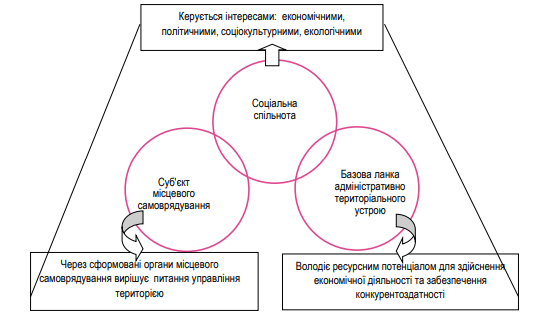 Рисунок 1.1 - Ідентифікація територіальної громади на основі теоретичних підходівДжерело: побудовано автором на основі [10]Доцільно виділяти два піднапрями такого регулювання: нівелювання диспропорцій соціально-економічного розвитку територій та стимулювання соціально-економічного розвитку територій (рис. 1.2).
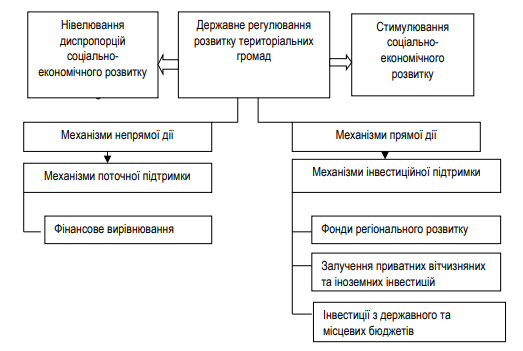 Рисунок 1.2 - Напрями державного регулювання розвитку територіальних громадДжерело: побудовано автором на основі [13]Третя хвиля інтересу до стратегічного планування починається саме сьогодні. Він породжений критичною важливістю, невизначеність і складність процесів створення укрупнених територіальних громад, а також багатовекторність процеси майбутнього (після консолідації) співробітництва громад. Усе перераховане є факторами впливу подальший розвиток підходів і технологій стратегічного планування територій.Одним із першочергових завдань після створення укрупненої громади є розробка її стратегії розвитку. Очевидно, що якби були стратегії розвитку громади, які вони повинні переглядатися, тому що укрупнена громада має зовсім інші ресурсні можливості, а отже, інші конкурентні переваги, виходячи з яких має визначатися оновлене стратегічне бачення розвитку. розширена громада і, відповідно, нові пріоритети розвитку.Фундаментальна роль стратегічного підходу проявляється в підготовці провідного документа, на на основі яких здійснюється укрупнення громад. Це стратегічний план, розроблений обласною державою адміністрації. Принцип добровільності, який ґрунтується на процесах укрупнення громад [13], в більшості випадків призводить до перетворення цього процесу в довгостроковий. Відповідно, сьогодні розроблені стратегічні плани буде неодноразово коригуватися протягом певного періоду, щоб отримати певний стабільний стан.1.2 Розвиток територіальних громад Стійкість України до загарбницької війни Російської Федерації була спочатку зустрінута з подивом, а згодом із захопленням серед мільйонів людей у ​​всьому світі. Більшість аналітиків пов’язують успіх України здібностями Збройних Сил, військовою та економічною підтримкою країн-партнерів, а також національною мобілізованістю та патріотизмом українців, які віддано захищають свою країну. Проте є ще один фактор, який рідше згадується в аналітичних матеріалах. Це ефективність інституцій, зокрема, на рівні територіальних громад (громад). Ми говоримо про специфічну ефективність, яку далі в тексті ми називаємо стійкістю. Саме цей фактор сприяв здатності органів місцевого самоврядування, волонтерів і місцевого населення працювати разом, щоб подолати потрясіння, з якими стикаються місцеві громади.Дослідження стійкості територіальних громад до викликів війни та впливу на неї реформ децентралізації є частиною довгострокового дослідження Центру соціологічних досліджень Дослідження децентралізації та регіонального розвитку Інституту KSE у партнерстві з Програмою «U-LEAD з Європою», що фінансується ЄС та його державами-членами – Німеччиною, Польщею, Швецією, Данією, Естонією та Словенією. «Стійкість громади» наша команда розглядає як здатність виконавчої влади адаптуватися до різних потрясінь повномасштабної війни (за перші 9 місяців). Таким чином, ми враховуємо той факт, що повномасштабна війна – це не одиничний потрясіння, а джерело потрясінь різної інтенсивності, тривалості та складності на різних територіях для різних територіальних громад. Для початкового розуміння того, які передумови та практики сприяють сталості в громадах, у серпні-вересні 2022 року ми провели 8 глибинних інтерв’ю з представниками чотирьох категорій громад:Громади, які були спочатку окуповані, а потім деокуповані в результаті успішних контрнаступальних дій Збройних Сил України.Громади, які на момент інтерв’ю перебували під окупацією (респонденти виїхали з цих громад і були в безпеці).Тилові громади, що знаходяться відносно близько до лінії фронту.Тилові громади, які значно віддалені від лінії фронту.Статистичні дані (з поправкою на інфляцію) показують, що громади по-різному реагують на економічні потрясіння повномасштабного вторгнення. В абсолютній більшості громад загальний обсяг власних податкових надходжень зменшився. Лише декілька десятків територіальних громад змогли зберегти його на довоєнному рівні або збільшити. Серед них, наприклад, громади, де є видобувна промисловість і які не постраждали від обстрілів, або галузі, виробничі ланцюжки яких не постраждали від обстрілів.При цьому частка власних доходів громади (усіх надходжень, крім трансфертів з інших бюджетів) у загальних доходах зменшується з наближенням до районів бойових дій. У прифронтових громадах частка власних доходів впала на 40-60 процентних пунктів (через зупинку підприємств та евакуацію частини населення), а в громадах, розташованих далі від активних бойових дій, частка власних доходів зменшилася. на 10-20 процентних пунктів, а в деяких з них навіть збільшився.Беручи участь у вирішенні питань місцевого значення, члени територіальної громади (наприклад, міста Львова) мають право (рис. 1.3):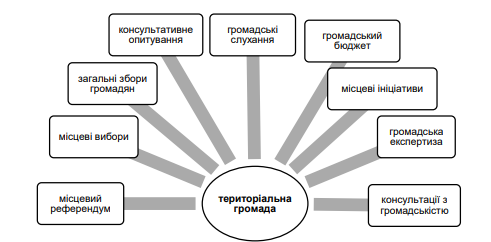 Рисунок 1.3 - Форми безпосереднього здійснення місцевого самоврядування територіальною громадоюДжерело: складено за [16]Рада Європи поєднала типологію рівнів участі громади з циклом етапів прийняття політичних рішень і представила матрицю із пропонованими інструментами залучення для кожного з етапів/рівнів участі (табл. 1.1). Також бачимо значну варіативність серед територіальних громад у тилу. В окремих громадах протягом березня-липня 2022 року порівняно з відповідним періодом минулого року частка власних надходжень у бюджеті знизилася до 20 в.п., а в деяких цей показник зріс на 20 в.п. Без ПДФО військовослужбовців різниця хоч і не така значна, але залишається. В межах однієї області в одних громадах частка власних надходжень зросла на 5-10 процентних пунктів, а в інших – зменшилася на 3-7 процентних пунктів.Надходження від податку на доходи фізичних осіб військовослужбовців суттєво пом’якшили скорочення ресурсів у розпорядженні територіальних громад. Якщо у 2021 році ПДФО військових становив 4% від загальної суми власних доходів, то у 2022 році ця частка становитиме майже 29%. Відбулося зростання і в реальному вираженні – у 5 разів (рис. 2). Те, що розміщення військових частин на території України не залежить від рішень громад, ставить територіальні громади в нерівні умови для подальшого економічного розвитку, адже одні громади змушені докладати значно більше зусиль для наповнення бюджету, ніж інші.Таблиця 1.1 – Інструменти участі громади в процесі прийняття політичних рішень ЄС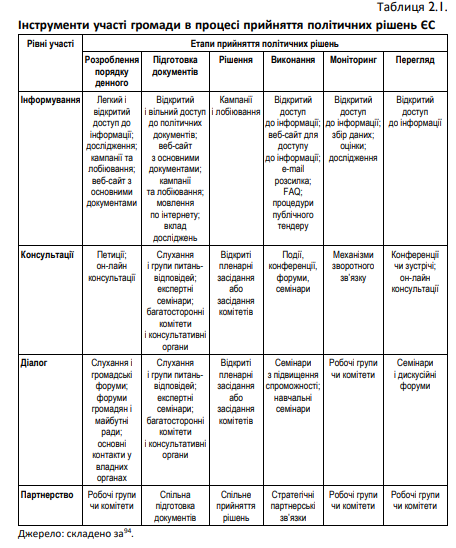 Джерело: складено за [16]Тому між собою відрізняються не тільки громади, розташовані у військовій зоні та тилу, а й тилові громади. Щоб зрозуміти цю складну ситуацію, ми розпочали пілотне дослідження та побачили, що для того, щоб успішно протистояти існуючим та новим викликам, громадам потрібна довготривала підтримка та обмін досвідом.1.3 Фінансово-економічні механізми регулювання соціально-економічного розвитку територіальних громадНижче ми представляємо результати інтерв’ю, щоб описати потрясіння, з якими стикаються різні громади, і фактори, які вплинули на реакцію громад на ці потрясіння. Виявлені шоки в основному відповідають елементам національної стабільності, визначеним у Концепції забезпечення системи національної стабільності, внесеній РНБО України у серпні 2021 року.Шок 1. Загроза інституційній стабільностіШок характеризується несподіваністю повномасштабного вторгнення, психологічним шоком і розгубленістю людей. Потрясіння створило додаткові виклики для управління громадою в перші дні повномасштабної війни. Для більшості лідерів громад, з якими ми спілкувалися, повномасштабне вторгнення було неочікуваним, тому відповідь на цей шок залежала від:Готовність керівництва громади залишатися в громаді та працювати в умовах воєнного стануМожливість швидко змінювати режим роботи та працювати понаднормово (створення координаційних чатів, регулярність зустрічей представників виконавчої влади та інших відповідних структур)Рівень підготовки до надзвичайної ситуації (вторгнення):адаптація національних планів опору на рівні громади;проведення обговорень щодо сценаріїв дій громади у разі можливих криз (вторгнення);здатність формувати резерви (палива, води, медикаментів), їх обсяги; підготовка транспортних засобів для евакуації населення та/або завезення гуманітарної допомогиУроки: незважаючи на розуміння важливості інституційної стабільності, навіть після вторгнення не всі територіальні громади затвердили плани опору чи підготували плани ескалації, появи нових потрясінь.Шок 2. Загроза безпеціРизик ракетних ударів був і залишається в усіх регіонах України; у багатьох регіонах зафіксовано діяльність диверсійно-розвідувальних груп. Хоча бойові дії велися безпосередньо не в усіх регіонах України, існує постійна потреба в мобілізації населення для фінансової та іншої допомоги Збройним Силам.Реакція на цей шок залежала від:швидкість формування сил територіальної оборони Збройних Сил України та добровольчих формувань територіальних громад;спроможність споруд цивільного захисту (бомбосховищ) перед вторгненням та швидкість створення/модернізації нових;обсяг сприяння територіальній громаді Збройним Силам України та добровольчим формуванням.У червні-серпні 2022 року цей шок проявився у необхідності створення та тестування шелтерів у навчальних закладах у стислі терміни та з обмеженими можливостями фінансування для початку денної форми навчання з 1 вересня.Уроки: опитані представники громад зазначили, що згуртованість, яка набула в процесі об’єднання добровольчих громад та «завоювання права на самостійне існування», сприяла бажанню місцевих мешканців допомагати Збройним Силам та іншим формуванням оборони. Тому заходи, які сприяють згуртованості, мають залишатися та фінансуватися в територіальних громадах. Така діяльність включає залучення громадян до прийняття рішень та/або об’єднання людей навколо спільних питань/проблем (наприклад, громадські бюджети за участю). Це можуть бути проекти залучення мешканців до створення громадських просторів (наприклад, це серед переможців минулорічного Всеукраїнського конкурсу «Кращі практики місцевого самоврядування»). У сільських територіальних громадах це часто спільні проекти кількох громад або створення кооперативів у межах однієї громади.Шок 3. Інформаційний шокНа сторінках у соцмережах та в чатах поширена неправдива інформація та фейки, що викликало паніку серед місцевого населення. Якби місцева влада не вжила заходів, це могло б призвести до напливу неактуальних звернень до поліції та на гарячу лінію.Відповідь на цей шок включала:регулярність спілкування з жителями громади, публікація перевірених новин та взаємодопомога всередині громади;періодичність зустрічей (обмін інформацією та досвідом) з іншими територіальними громадами.Уроки: навіть невеликі територіальні громади створили та запрацювали соціальні мережі для офіційного інформування населення, розвінчання фейків та протидії інформаційно-психологічним операціям ворога. Громади також створили неформальні партнерські відносини між сусідніми громадами для регулярного оновлення. На жаль, деякі громади порівняно з початком повномасштабного вторгнення зменшили частоту спілкування зі своїми людьми, що викликало невдоволення населення. Представники громад, з якими ми спілкувалися, на прохання мешканців відновили спілкування.Шок 4. Гуманітарний шок (приплив внутрішньо переміщених осіб)У перші місяці потрясіння передбачало необхідність швидко знайти тимчасовий притулок для великої кількості людей, забезпечити їх продуктами харчування та медикаментами. Сьогодні проблема полягає в тому, щоб забезпечити ВПО постійним житлом, соціальною інтеграцією та працевлаштуванням.Реакція на цей шок включає:створення можливостей для внутрішньо переміщених осіб (ліжка, місця в навчальних закладах для дітей, психологічна/юридична/інша підтримка)кількість переміщених підприємств і кількість створених робочих місцьУроки: деякі громади зазначили, що їх відкритість до ідей НУО та бізнесу до повномасштабного вторгнення була перевагою, оскільки така співпраця допомагала швидше та краще організовувати коаліції в різних сферах. Крім того, відповісти на цей виклик допомогли горизонтальні зв’язки, започатковані на різноманітних тренінгах та форумах.Шок 5. Загрози критичній інфраструктуріОдні територіальні громади відчули цей виклик у вигляді додаткового навантаження на критичну інфраструктуру через швидке зростання населення та рівень споживання комунальних послуг (у тилових громадах), а в інших територіальних громадах – захист інфраструктури та необхідність її швидкого відновлення в випадки обстрілу.Реакція на цей шок залежала від:Швидкість залучення ресурсів, зокрема закупівля генераторівДиверсифікація джерел енергопостачання перед вторгненнямЗдобуті уроки: територіальні громади зазначили, що інвестиції в комунальне обладнання сприяли швидшому та якіснішому реагуванню на відключення електроенергії.Шок 6. Загрози економічній стабільностіВже згаданий економічний шок був зумовлений обмеженням бюджетних трансфертів у перші тижні війни, скороченням податкових надходжень, закриттям підприємств тощо.Реакція на цей шок залежала від:Перерозподіл коштів спеціального фонду бюджетуІнтенсивність співпраці з іноземними партнерами (отримання грантів)Комунікації з бізнесом для отримання фінансової підтримки від приватного сектора та переміщення підприємствОб’єктом регулювання є умови, процеси, відносини між суб’єктами, що виникають у процесі розвитку територіальних громад (рис. 1.4).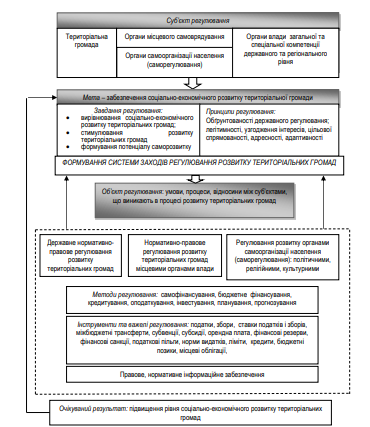 Рисунок 1.4 - Структурно-логічна схема функціонування фінансовоекономічного механізму регулювання розвитку територіальних громадДжерело: складено за [21]Фінансово-економічні механізми регулювання розвитку мають різну цільову та просторову спрямованість, характер та періоди впливу, що дозволяє їх класифікувати за різними класифікаційними ознаками (рис. 1.5).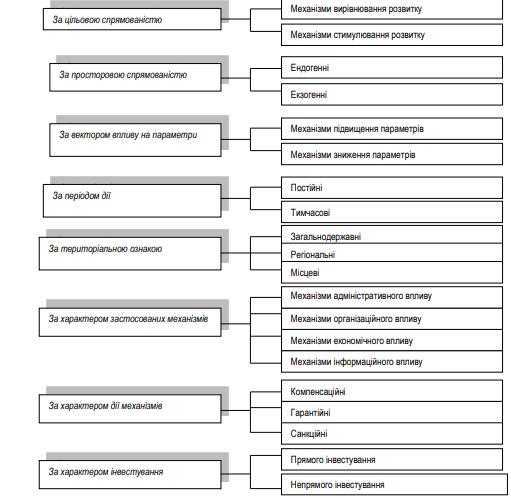 Рисунок 1.5 - Класифікації фінансово-економічних механізмів регулювання розвитку територіальних громадДжерело: складено за [21]У своїх дослідженнях фінансове вирівнювання розглядаємо як складову фінансового регулювання та як синонім поняття «бюджетне вирівнювання».
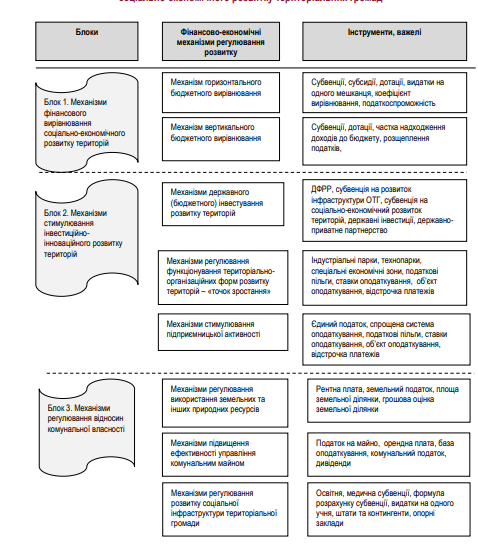 Рисунок 1.6 - Систематизація фінансово-економічних механізміврегулювання розвитку територіальних громадДжерело: складено за [23]Здобуті уроки: громади заявляють, що їх активність – заохочення перереєстрації переселенців, які є фізичними особами-підприємцями в громадах, звернення до бізнесу з пропозиціями про переїзд тощо – дає результат – збільшення податкових надходжень порівняно з першими місяцями війни.Шок 7. Необхідність швидкого відновлення на деокупованих територіяхНа звільнених територіях зруйновано значні території критичної інфраструктури, житлового фонду та соціальної інфраструктури, значна частина території замінована.Реакція на цей шок залежала від:Можливості оцінки збитків для планування майбутньої реконструкціїМожливості мобілізації коштів і мереж для проектів відновлення та реконструкціїОтримані уроки: подібно до інших потрясінь, досвід громад показує, що горизонтальні зв’язки з бізнесом, міжнародними партнерами та іншими агентами дозволяють швидше та краще вирішувати проблеми, спричинені цим потрясінням.Пілотні інтерв’ю з невеликою кількістю респондентів демонструють, що після повномасштабного вторгнення 24 лютого 2022 року місцеві громади зіткнулися з широким спектром потрясінь. Відповіді на деякі потрясіння почалися ще до війни, на інші – вже в процесі. Наступною частиною нашого дослідження є збір статистичних даних для оцінки впливу виявлених шоків на громади та вивчення факторів, які впливають на стійкість громад до цих шоків.Центр соціологічних досліджень, децентралізації та регіонального розвитку підтримує територіальні громади. Ми розуміємо, що кожна громада має свою специфічну ситуацію, і не все, що ми описали, може бути актуальним для кожної громади. Наше дослідження спрямоване на обговорення та поширення інформації про найкращі практики та недоліки управління громадами для сприяння розвитку стійкості на рівні територіальних громад.Висновки до розділу 1У сучасному світі існують різні виклики, такі як економічні кризи, глобальні пандемії та зміни клімату, які мають значний вплив на фінансову стійкість і розвиток місцевих громад. На сьогодні процес децентралізації завершено, територіальні громади отримали більше повноважень та відповідальності. Розуміння факторів, які сприяють фінансовій стійкості та розвитку цих громад, має вирішальне значення для забезпечення їхньої ефективності та життєздатності, а також можливостей для вдосконалення державного управління, оптимізації витрат та більш ефективного використання ресурсів. У роботі досліджено чинники підвищення фінансової спроможності та розвитку територіальних громад у контексті сучасних викликів, визначено внутрішні та зовнішні фактори підвищення фінансової спроможності територіальних громад, окреслено переваги конкурентоспроможності територіальних громад та визначено основні ознаки зміцнення їх фінансової стійкості, розглянуто можливості місцевих громад щодо визначення інвестиційної привабливості їх території, обліку наявних ресурсів і способів їх використання, використання робочої сили, а також вигод, які можуть виникнути під час переміщення підприємств внаслідок активних збройних конфліктів. на значній території країни. 2 АНАЛІЗ РОЗВИТКУ ОБ'ЄДНАНИХ ТЕРИТОРІАЛЬНИХ ГРОМАД В УМОВАХ СУЧАСНИХ ВИКЛИКІВ2.1 Оцінка сучасного стану та напрями розвитку об’єднаних територіальних громад в умовах децентралізаціїПроцес просторового розвитку територіальних громад є основною метою децентралізації влади, яка є спрямована на забезпечення високого рівня життя та конкурентоспроможності національної економіки в розрізі воєнного характеру криза та пандемія. На цей процес впливає низка факторів: політичних, економічних, технологічних та інших. The низькі темпи розвитку територіальних громад свідчать про наявність проблем у їх достатньому ресурсному забезпеченні громад, ефективний розподіл повноважень і відповідальності між рівнями влади, обґрунтованість критеріїв для просторового розвитку територіальних громад при виборі інструментів розвитку, відсутність достатньої кваліфікації органів місцевого самоврядування щодо розробки ефективних стратегій розвитку, ефективних програм, проектів розвитку територіальних громад та їх значна фінансова залежність від державної підтримки.При цьому існує взаємозалежність спроможності фінансово забезпечувати розвиток територіальних громад, самоврядування та самодостатності громад. Самодостатність територіальних громад передбачає, що територіальна громада має достатні ресурси для ефективного використання свого стратегічного потенціалу. Це пов'язано з типом територіальної громади залежно від наявності чи відсутності конкретних ресурсів. Ефективність наявних ресурсів Використання залежить від наявності ефективних механізмів управління розвитком. Самоврядування в даному дослідженні є розуміється як здатність органів місцевого самоврядування керувати процесом управління на основі створення ефективних механізми управління суспільними відносинами в громаді та забезпечення ефективної взаємодії влади, бізнесу, науки та громадськості для забезпечення довгострокового соціально-економічного розвитку територіальної громади. Ефективне використання наявних ресурсів неможлива без ефективних управлінських дій, що стає проблемою формування власні фінансові ресурси. Адже під самофінансуванням слід розуміти здатність територіальної громади забезпечити зростання фінансових ресурсів на потреби саморозвитку на основі стимулювання підвищення податкових і неподаткові надходження, операції з капіталом, доходи підприємств та інвестиції.Децентралізація, в тому числі фіскальна, є необхідною умовою сучасних трансформаційних процесів розвитку на основі самоокупність. У дослідженні [8] визначено, що децентралізація як чинник забезпечення територіального саморозвитку сприяє виконанню таких завдань: зменшення та усунення негативного впливу державного втручання в розвиток територіальної громади; створення сприятливих умов для саморозвитку та самодостатності територіальної громади шляхом скорочення державне регулювання з метою підвищення потужності;забезпечення правової бази для підвищення самостійності органів місцевого самоврядування в досягненні саморозвитку територій на основі максимальної ефективності використання їх потенціалу;посилення взаємодії інституційних та мотиваційних факторів соціально-економічного розвитку територ. спільноти;створення стимулів для підвищення фінансової самодостатності територіальних громад шляхом підвищення ролі місцевих влади у соціально-економічному розвитку громад;зменшення корупційних ризиків при перерозподілі бюджетних коштів тощоНеобхідною умовою фіскальної децентралізації та забезпечення бюджетної самостійності та фінансової незалежності місцевої влади є укрупнення територіальних громад.Розвиток територіальних громад передбачає:наявність природних, трудових, виробничих, екологічних та інших ресурсів, ефективне використання яких призводить до формування нових та зміцнення існуючих сил громади;формування зон розвитку громади неможливе без ефективних організаційно-управлінських механізмів у громаді;наявність ресурсної бази для розвитку та ефективних механізмів управління не забезпечує забудова території без фінансової підтримки. Важливо формувати власні фінансові ресурси через проекти розвитку або через співпрацю територіальних громад.Розвиток територіальної громади як відкритої системи на самодостатності будується на законі синергії, що передбачає наявність як позитивної, так і негативної синергії. Ресурсні можливості територіальної громади у процесі управління вплив може посилюватися (позитивна динаміка ВРП, розвиток інновацій, налагодження ефективних міжрегіональних зв'язків тощо.Зростання енергії можливе за наявності ефективних організаційно-управлінських механізмів, що базуються на професійних компетенціях кадрового потенціалу. Високий професіоналізм регіональної влади дозволяє розробити ефективний механізм управління ресурсною базою регіону, координації між суб’єктами регіонального розвитку: бізнес і влада, влада і громадськість, бізнес і громадськість.Таким чином, самоокупність, самоврядування та самофінансування є основними складовими і водночас умовами для просторовий розвиток територіальних громад. Достатньою умовою є ресурсна база територіальної громади на розвиток, але неефективність управління нею призводить до зниження самодостатності території та зменшує фінансову спроможність громади.На практиці ОТГ, які вписують свій розвиток у регіональні стратегії, мають змогу отримати фінансування з обласних бюджетів під програми регіонального розвитку [24].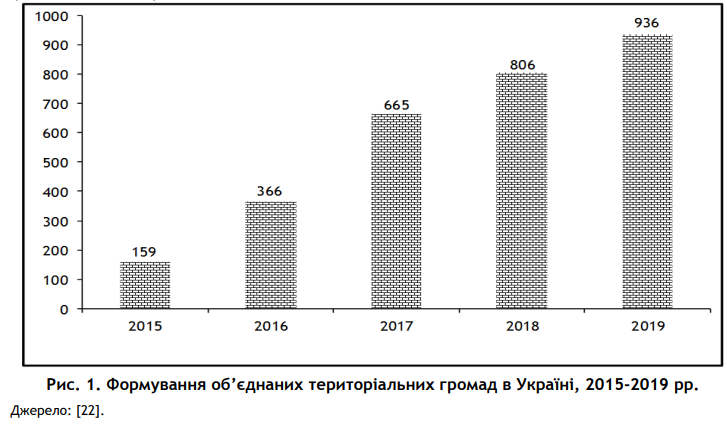 Рисунок 2.1 – Формування ОТГ в Україні, 2015-219 рр.Джерело: складено за [23]Динаміка кількості населення в об'єднаних територіальних громадах за 2015-2019 рр. наведена на рис. 2.2Методичний підхід передбачає:1) оцінка рівня розвитку територіальних громад на основі оцінки забезпеченості ресурсами для розвитку території, наявність кваліфікованих кадрів місцевого самоврядування для розробки ефективних механізмів управління, наявність достатнього фінансування делегованих повноважень та власних фінансових ресурсів, оцінка законодавче забезпечення розвитку громади.Оцінка потреб територіальних громад, проблем та напрямів їх вирішення найбільш раціональними шляхами має бути пріоритетною компетенцією місцевої влади через безпосередню наявність необхідних ресурсів (інформаційних, людських, фінансових тощо), а також набору інструментів для оперативного прийняття рішень.На рівні територіальної громади найбільш об’єктивно можна визначити обсяги потреб, які можна задовольнити за допомогою ресурсів громади на основі управлінських рішень місцевої влади, а також потреби, що вимагають втручання держави. При цьому механізм перерозподілу функцій, відповідальності та підтримка делегованих повноважень потребує законодавчого закріплення.Просторовий розвиток територіальних громад передбачає: наявність природних, трудових, виробничих, екологічних і інші ресурси на певній території, ефективне використання яких призводить до утворення нових і зміцнення існуючих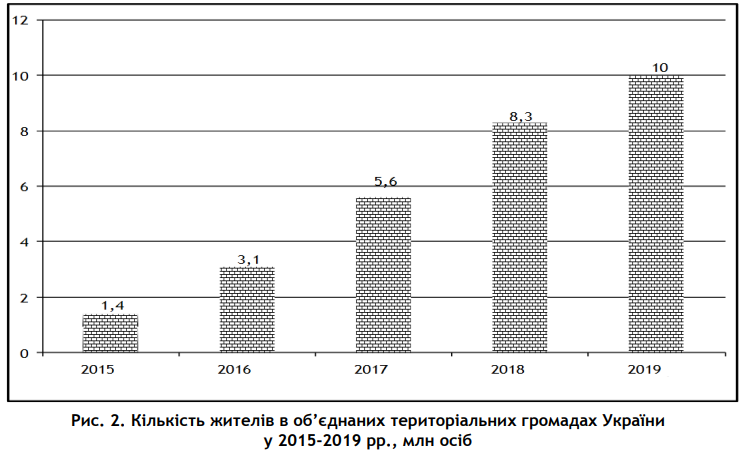 Рисунок 2.2 – Кількість жителів ОТГ в Україні, 2015-219 рр., млн осібДжерело: складено за [23]Міністерство регіонального розвитку, будівництва та житлово-комунального господарства України (нині Міністерство розвитку громад та територій України) виокремило області, які стали лідерами у формуванні територіальних громад (табл. 2.1).Таблиця 2.1 – Рейтинг областей щодо формування ОТГ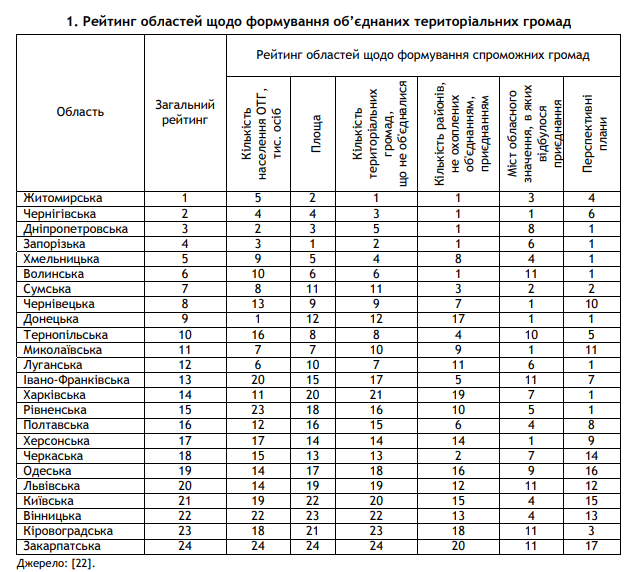 Джерело: складено за [22]Основні видатки місцевих бюджетів за перше півріччя 2019 р. (загальний, спеціальний фонд) представлено на рис. 4.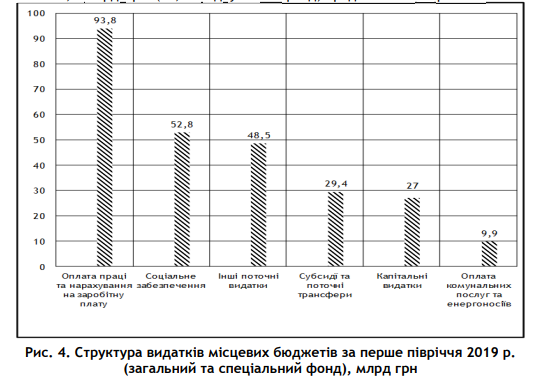 Рисунок 2.3 – Структура видатків місцевих бюджетів за І півріччя 2019 р. (загальний та спеціальний фонди), млрд осібДжерело: складено за [23]Це дозволяє визначити напрямки державної підтримки та стимулювання розвитку типових груп спільноти.Територіальні громади, залежно від їх типу, потребують або державного стимулювання просторового розвитку, або державної підтримки.Видами такої підтримки є [14]:економічне забезпечення. Критеріями ефективності державної підтримки є збільшення надходжень до місцевих бюджетів;зростання податкових надходжень; покращення техніко-економічних показників підприємств територіальної громади пов'язані з пріоритетними галузями; зростання частки продукції малого бізнесу у ВРП; зростання частки інноваційноактивних підприємств тощо.організаційне забезпечення. Критеріями ефективності державної підтримки є якість координації дій для розвиток інфраструктури; координація робочих груп для розгляду інноваційних проектів; створення електронної консультаційної підтримки тощо.соціальний супровід. Критерії ефективності: раціональна частка міжбюджетних трансфертів відповідно до потребтериторіальної громади, підвищення якості соціальних гарантій населенню; зниження рівня безробіття; підвищення рівня лояльності бізнес-спільноти до діяльності місцевої влади.інформаційне та правове забезпечення. Критеріями ефективності є збільшення кількості Центрів Послуги в громаді; збільшення кількості консультаційних центрів для суб'єктів господарювання; збільшення в кількість проведених органами влади відео- та інтернет-семінарів для бізнесу; збільшення кількості навчальні заходи для місцевої влади.2.2 Вплив глобалізації на розвиток громадГлобалізація – це застаріле слово, яке означає різні речі для різних людей. Для деяких людей глобалізація є перш за все синонімом глобального бізнесу. Глобалізацію можна розглядати як інтеграцію вхідних і вихідних продуктів у глобальні ринки, обмін інформацією та знаннями та оприлюднення правил, що регулюють таку інтеграцію. У процес глобалізації втягнуто багато факторів. Транснаціональні корпорації є ключовим фактором процесу глобалізації. Світова організація торгівлі, Міжнародний валютний фонд і Світовий банк відіграють певну роль у процесі глобалізації. Позитивних і негативних наслідків глобалізації та груп, які опираються та підтримують глобалізацію, багато. Деякі сильні наслідки глобалізації можна побачити в сільських громадах як у розвинених країнах, так і в країнах, що розвиваються. Корпоративна глобалізація вплинула на сільські громади кількома способами.Ці впливи можна розділити на економічні, соціальні, політичні, екологічні та культурні. З усіх сільських громад найбільше постраждали фермери та сільські жінки. Ця панельна дискусія представляє огляд впливу глобалізації на сільські громади з особливим акцентом на фермерів і сільських жінок. 2. Глобалізація тісно переплела економічні, політичні, культурні та інституційні виміри яких соціальний вплив часто непросто розкрити.Незважаючи на широту і складність процесу, його основні елементи добре відомі.Технологічний прогрес, особливо в галузі інформаційно-комунікаційних технологій, мали ефект з’єднання та зближення світу разом у часі та просторі, створюючи нові шляхи ведення бізнесу та глибокої зміни соціального взаємодії. Питома вага торгівлі товарами і послуг відносно національного доходу та споживання розширився, і тепер включає торгівлю такими послугами як банківська справа, телекомунікації та навіть освіта і культури. Внутрішня дерегуляція та лібералізація зовнішнього контролю за капіталом сприяли величезному збільшення обсягів і швидкості руху капіталу всіх типів, починаючи від прямих іноземних інвестицій (ПІІ) до короткострокові банківські потоки по всьому світу. Конкуренція має стала каталізатором реорганізації виробничих мереж і хвиля злиттів і поглинань сприяла реструктуризація корпорацій у світовому масштабі, надання їх безпрецедентні розміри та потужність. В той самий час, зростають «стартапи», фінансовані венчурним капіталом «високотехнологічні» сектори в кількох розвинутих, а також деякі країни, що розвиваються. Нові ЗМІ, як супутникове телебачення та Інтернет сприяли глобалізація та поширення культури споживацтво.3. Деякі з цих процесів керуються логікою нових технологій або ринкових сил важко контролювати, тоді як інші можуть бути більш податливими до управління. Політичні рішення, орієнтовані на лібералізація, дерегуляція та приватизація принаймні настільки ж важливі, як ринкові сили та технології поширення глобалізації як у своїй позитивній, так і негативні аспекти.4. В результаті більшого доступу до ринків, технологій і нових способів ведення бізнесу, багато аспекти глобалізації стимулювали зростання і процвітання та розширення можливостей для мільйонів людей у всьому світі. У той же час це було супроводжується тривогою щодо його руйнівного впливу та відчуття того, що можливості, які надає процес глобалізації не були доступні багатьом. Це має розширений вибір для деяких людей, але зменшений перспективи для інших і посилення внутрішньої нерівності і між націями. Сприйняття глобалізації залежить багато чого залежить від здатності людей користуватися перевагами можливостей, які вона пропонує. Як правило, це більшість позитивний для людей з належною освітою та доступом до фінансових ресурсів.5. З різних причин лібералізація торгівлі і потоки капіталу були домінуючою темою в економічна політика, яку проводять країни, що розвиваються, і країни з перехідною економікою протягом від 10 до 20 років. Як наслідок, майже всі країни взагалі рівнях розвитку вжили заходів для усунення або послабити політичні інструменти, які направляють і контролюють транскордонні операції. Вони також дали ринок механізми більшого масштабу всередині та переформовані або реструктуризовані інституційні рамки, в тому числі трудові і фінансові ринки та системи оподаткування, щоб уможливити вільніша гра ринкових сил.6. Фактичний досвід глобалізації до великий ступінь, що змінюється в залежності від рівня розвитку при з якими країна співпрацює. Деякі розвиваються країни та країни з перехідною економікою мали хороші позиції, щоб скористатися перевагами нового можливості для торгівлі та інвестицій, а також для розвитку внутрішні заощадження, іноземні інвестиції та капітал притоки, передача технологій, людські ресурси розвитку та експортної орієнтації, досягли швидке економічне зростання.7. Інші, особливо найменш розвинені країни, не змогли досягти такого ж рівня іноземні інвестиції або доступ до світових ринків, насамперед через неадекватну економічну та інфраструктура. Вони не тільки не змогли зрозуміти можливості, які пропонує глобалізація, але вони є також довелося справлятися з його впливом, зокрема нестабільність міжнародних цін на сировинні товари зменшення ефективного преференційного режиму для їх експорту внаслідок падіння загальних тарифів і спаду офіційної допомоги розвитку (ОПР).8. Ступінь і характер участі в різні категорії країн на глобальних ринках суттєво змінюється. Для більшості країн, що розвиваються, торгівля обмеженою кількістю товарів і послуг становлять основну форму міжнародної економіки діяльність. Для інших приплив приватного капіталу доповнює їхні надходження в іноземній валюті через ПІІ або через портфельні інвестиції. Лише в деяких розвиваються країни, переважно Азії та Латинської Америки, мають вітчизняні компанії об'єдналися в інтегровані мережі транснаціональних корпорацій, а в деяких випадках і підроблених стратегічні альянси для використання динамічної торгівлі та інвестиційні взаємозв'язки. Більшість країн, що розвиваються, особливо найменш розвинені країни та більшість Африка залишаються аутсайдерами цього процесу.9. Дослідження, проведене за дорученням кафедри Економічні та соціальні питання на досвіді дев'яти країни (Аргентина, Колумбія, Куба, Індія, Республіка Корея, Мексика, Туреччина і Зімбабве) в результаті лібералізації торгівлі та капіталу викликає кілька занепокоєнь соціальний вплив.2 Загалом лібералізація призвела до більша нерівність первинних доходів. У всіх, крім одного Приріст доходів домогосподарств на душу населення був негативним або трохи вище нуля. Тоді як частка участі або частка економічно активного населення зросла, ситуація із зайнятістю в більшості країн була характеризується зниженням заробітної плати, неповною зайнятістю, неформалізація праці та негативний вплив на некваліфікована праця, особливо на виробництві сектора. Практично без винятку різниця в оплаті праці Між кваліфікованими і некваліфікованими робітниками виросла с лібералізація. Більшість країн зазнали ерозії податкової бази та фіскального тиску, який був відображається у статичних або скорочених соціальних видатках. В деяких випадків, соціальні служби були приватизовані або були збільшення звернення до плати за використання. Фіскальний і адміністративні обмеження ускладнювали введення проводити компенсаційну соціальну політику. З точки зору сприятливе економічне середовище, хоча більшість країн досягли помірних темпів зростання, принаймні три пройшли погано. Потоки капіталу в деяких суттєво зросли випадків до криз. Тоді як експорт мав тенденцію до зростання лібералізація експорту стимулом для зростання була слабший, ніж очікувалося, частково через збільшення імпорт.10. Хоча глобалізація викликає особливе занепокоєння для країн, що розвиваються, побоювання щодо цього рясніють і були вокально виражені навіть у розвинені країни. Занепокоєння в промисловому світі обертаються навколо незахищеності зайнятості, оскільки фірми реагують до конкурентного тиску та технологічних просування, які певною мірою також відбиваються у частій реструктуризації фірм і корпорацій.Зростаюча влада та глобальне поширення мегакорпорацій також викликали питання щодо економічне управління в глобальній економіці.11. Досвід країн з економікою в перехід був змішаним. Загалом, коли ці країни почали свій перехідний період, вони зіткнулися з різким погіршення їх раніше вироблених системи підтримки, а також недоліки змагання у більш відкритій глобальній економіці з неповним і нерозвиненість ринкових інститутів. Деякі країни вЦентральна та Східна Європа перетнули перехід швидше стимулюється перспективами інтеграція до Європейського Союзу. В інших — зрив, раптова бідність і вразливість економічні зміни разом із усуненням бар'єрів до розвитку торгівлі та мобільності капіталу паралельної тіньової економіки та злочинця злочинний світ транснаціональних масштабів.В умовах активізації процесів децентралізації актуалізуються питання щодо вдосконалення територіальної організації господарства через утворення ефективних об’єднаних територіальних громад, функціонування котрих значною мірою залежить від ресурсного забезпечення, а саме: людських ресурсів, фінансових можливостей. Вони не тільки визначають реальні можливості функціонування територіальної громади щодо задоволення власних потреб, але й здатні зменшити диспропорційність соціально-економічного розвитку та забезпечити симетричність просторового розвитку, а також визначити перспективи та потенційні можливості для регіону в майбутньому. Зокрема, реальні можливості територіальної громади визначаються різними ознаками, наприклад, кількістю членів громади, віковою структурою, щільністю населення, рівнем освіти, кваліфікацією [37]. Зауважимо, що громада як складне соціально-економічне утворення з точки зору структурного аналізу являє собою певне впорядкування складових частин, тобто має визначену структуру. Важливим питанням для функціонування і розвитку об’єднаних територіальних громад є  не лише визначення сукупності елементів, а й визначення ступеня узгодженості між ними, тобто рівня взаємодії. При цьому існує прямий зв’язок між ступенем взаємодії елементів структури громади та її рівнем розвитком: чим більш узгодженим є функціонування складових громади, тим більша ймовірність успішності її розвитку. В результаті цієї взаємодії формуються взаємовідносини, цінності та норми в громаді [38]. Зауважимо, що спроможність та самодостатність об’єднаних територіальних громад у значній мірі визначається її структурою, яка є передумовою симетричності просторового розвитку та високого рівня та якості життя населення.У науковій літературі структуру об’єднаних територіальних громад представлено у вигляді певних концентричних кіл, кожне з яких ідентифікує окремий елемент (рис.2.4).Рис. 2.4 демонструє структуру об’єднаних територіальних громад як система концентричних кіл, кожне з яких визначає відповідний рівень. Громада – це сукупність декількох рівнів, тобто концентричних кіл, розташованих один в одному:перший рівень – «серце» – людські ресурси громади;другий рівень – активісти громади –частина населення, яка бере активну участь у життєдіяльності громади - лідери та організатори громади;третій рівень – регіональні та державні органи влади, котрі формують умови середовища для функціонування і розвитку громади на основі нормативно-правового та законодавчого регулювання;четвертий рівень - зовнішній вплив – зовнішнє середовище, яке характеризує взаємодію між громадами інших країн світу, створення умов для міжнародного інвестування.Рисунок 2.4 – Структура об’єднаних територіальних громад як система концентричних кілДжерело: складено автором на основі [39]Враховуючи важливість та пріоритетність елементів громади, на нашу думку, її структуру можна представити у вигляді піраміди (рис. 2.5).Рисунок 2.5 – Структура громади у вигляді пірамідиДжерело: Побудовано авторами самостійноПірамідальна структура громади (рис. 2.5) показує, що «опорою», «базисом» для розвитку об’єднаної територіальної громади є людські ресурси, які виступають основною продуктивною силою. Фінансові ресурси розташовані на другому рівні, адже від їх наявності залежить ступінь самодостатності громади, а це своєю чергою впливає на розвиток людських ресурсів. Третій щабель піраміди займають земельні ресурси. При цьому важливим є не лише кількість земель, а їх структура, якісні характеристики та раціональність використання. Громада являє собою складне соціально-економічне утворення, характерними ознаками якої є не лише значна кількість підсистем, але й якість взаємодії між ними. Найвищий щабель займає взаємодія між елементами об’єднаної територіальної громади. Досягнення високого рівня взаємодії є необхідною умовою ефективного розвитку громади в межах певного регіону та держави загалом. Підкреслимо, що у розвинутих країнах світу за останній період відбулися значні зміни щодо планування розвитку територіальних громад у трьох напрямах [40]: зміна рівня відповідальності: територіальні несуть відповідальність за локальний розвиток, якість праці, освіту, відпочинок та умови життя в громаді;трансформація методології реалізації процесу управління розвитком на локальному рівні – підпорядкування діяльності громади певній стратегії, яка створюється і виконується громадою, а її реалізація відбувається в межах проєктної діяльності;зміна суб’єкта управління - партнерство та співробітництво між громадами, що значно розширює масштаби впливу на регіональному рівні, визначаючи конкурентні переваги на місцевому рівні, формуючи спільні проекти зростання конкурентоспроможності тощо.Зауважимо, що розвиток національної економіки безпосередньо залежить від вмотивованості та можливості громад займатися питаннями локального розвитку. Об’єднані територіальні громади повинні бути суб’єктом управління і самостійно забезпечувати свою спроможність. Крім того територіальні громади самостійно відповідають за планування власного розвитку,  визначають майбутнє та забезпечують відповідний рівень добробуту.Враховуючи досвід країн Європи, які реалізували процес реорганізації адміністративно-територіального устрою, стабілізували внутрішню міграцію. Чисельність сільського населення складає понад 25%. Таким чином, призупинення процесу депопуляції населення в сільській місцевості може бути здійснено шляхом створення осередків економічного зосередження, концентрації, формування робочих місць поблизу місця проживання, вирішуючи питання зайнятості населення [41, с. 10-12]На нашу думку важливими для розвитку об’єднаних територіальних громад у національний економіці є реалізація трьох пріоритетів, визначених у країнах ЄС, а саме [42-43]:розумний розвиток, основою якого є всебічне використання передових знань та інновацій;сталий розвиток, результатом якого є підвищення ефективності використання ресурсної бази та зростання рівня конкурентоспроможності всеохоплюючий розвиток, що веде до зростання рівня зайнятості економічно активного населення, соціальної та територіальної цілісності.Визначення сучасних трендів локального розвитку міст та територій, у межах яких утворено об’єднані територіальні громади, дозволяє окреслити ключові пріоритети та орієнтири подальшого розвитку.Стратегія щодо розвитку об’єднаних територіальних громад повинна ґрунтуватися на комплексному і системному підході, що спрямовує національні практики децентралізації на довгострокові програми і проєкти.Сучасна практика сталого розвитку міст та поселень в межах реформи територіальної організації влади в Україні свідчить про наявність певну результативність та успішність. Зазначене виявляється в мотивації поступово рухатися вперед, визначати напрямки і формати розвитку, джерела фінансування, використовуючи існуючу та розробляючи нову нормативну базу щодо реалізації державної політики регіонального розвитку.Отже, важливим на сучасному етапі є усвідомлення та розуміння на рів-ні місцевих органів влади особливостей сучасного розвитку, необхідні знання, інформація, навички та досвід для забезпечення високого рівня конкурентоспроможність своїх громад. Проведе дослідження дало можливість дійти висновків, що успішні громади перш за все мають потужний людський потенціал, природоресурсну базу, які є основою внутрішньої спроможності та самодостатності. На основі ефективного використання потенційних можливостей забезпечується покращення внутрішніх умов функціонування та розвитку, формуються чинники конкурентоспроможності, які дозволяють залучити інвестиційні ресурси, розвивати бізнес-ініціативи, зберігаючи при цьому вже існуючи суб’єкти господарювання та створюючи нові робочі місця. Зазначене сприяє підвищенню рівня економічного розвитку  та якості життя громади, регіону та держави загалом, а також сприяє збалансованості та симетричності просторового розвитку.2.3 Проблеми розвитку об’єднаних територіальних громад в УкраїніВплив пандемії на розвиток країн та їх територіальних одиниць, підприємництва, а розвиток людських ресурсів взагалі зумовлює дві полярн тенденції. З одного боку, це негативний вплив Covid-19 на всі сфери життя, пов’язані з економічними наслідками для територіальних громад, регіонів, бізнесу, безробіття для людських ресурсів. З іншого боку, це нові можливості для зростання та розвитку на всіх рівнях економіки, які необхідно використовувати для покращення конкурентоспроможність усіх предметів.Ще однією проблемою розвитку об’єднаних територіальних громад є їх утворення як окремі самостійні одиниці, які здатні до саморозвитку, але мають багато бар’єри: розподіл повноважень між центром та об’єднаними територіальними громадами, а також обов'язки; проблеми достатнього ресурсного забезпечення саморозвитку територіальні громади; недостатній рівень кваліфікації управління територіальними громадами персонал для розробки ефективних стратегій і програм розвитку, реальних проектів розвитку, тощоУсе це потребує запровадження адаптивної методології в об’єднаній територіальній розвиток громад в умовах пандемії, що базується на проблемно-орієнтованому підході.Економічна криза, викликана Covid-19, змінила спосіб життя та споживання населення. Також карантинні обмеження спричинили трансформацію економічних гравців поведінка на ринку виробництва та споживання на принципах невизначеності та обмеження. І пандемія, і карантинні заходи призвели до уповільнення економік світу й України також  [1]. Це негативно впливає на економічну безпеку країн та їх сталого економічного розвитку [2].Темпи падіння ВВП прямо пов'язані з негативними наслідками пандемії, тому найбільш значні негативні показники спостерігаються в Іспанії (11%), Італії (8,9%), Греції (8,2%) і Хорватії (8,4%). В Україні цей показник досяг 4% за рахунок трансформаційний характер економіки, велика частка сільського господарства, слабо розвинене туризм, слабка залученість у виробничі ланцюжки доданої вартості в глобальній економіці.Україна у 2020 році продемонструвала менше негативних темпів і кращі показники динаміки ВВП, ніж Угорщина та Словаччина, які наприкінці року мали глибшу рецесію, ніж Україна.Від можливості залежить соціально-економічний розвиток країни та регіонів територіальні одиниці саморозвитку на основі ресурсного самозабезпечення. Процеси реформування економічних і політичних процесів в Україні відбуваються під впливом євроінтеграція [3]. Для забезпечення необхідно розробити реанімаційні заходи сталий соціально-економічний розвиток регіонів на основі вдосконалення держ та системи управління місцевими ресурсами у сфері податків [4] та бюджетних відносин між центр і громади [5] людські ресурси тощо.Реформа децентралізації в Україні є необхідною умовою її успішного впровадження реформи в інших сферах розвитку територіальної громади. Проте успішно реалізація потребує внеску людських ресурсів.Проблемно-орієнтований підхід до управління ресурсами «цей підхід фокусується на вирішення проблеми як конкретної теоретичної або практичної задачі, що в свою чергу припускає адаптивність, гнучкість, здатність своєчасно приймати управлінські рішення з використанням наявних ресурси [6]. Отже, в умовах реформи децентралізації, застосування цього підходу дає змогу виявити проблеми під час впровадження реформи та залучити ефективні методи та механізми об’єднаної територіальної управління розвитком громад органів виконавчої влади, громадськості, бізнесу та населення області для їх вирішення.Реалізація проблемно-орієнтованого підходу вимагає визначення проблем об'єднаних розвиток територіальних громад на основі децентралізації в умовах пандемії вплив.За результатами опитування Швейцарсько-Української підтримки децентралізації Проект DESPRO [7] та Українська асоціація об’єднаних територіальних громад [8] в 2020 р. 46 % респондентів відзначили призупинення діяльності малого та середнього бізнесу в об’єднаних територіальних громад (ОТГ) внаслідок карантинних заходів 52 % відзначили соціальна відповідальність бізнесу в боротьбі з пандемією, орієнтація на нового споживача потреби (21 %) і перехід до дистанційної роботи (55 %). Ситуація з безробіттям в UTC респонденти відзначають як критичний через карантин (57%), 44% жителів UTC відзначають критичний рівень фінансової безпеки, вистачає лише на найнеобхідніше [9].Серед основних викликів органам місцевого самоврядування та перешкод для розвитку, що випав на долю українських територіальних громад за умов децентралізації влади виділяють такі групи проблем (рис. 2):Серед основних викликів органам місцевого самоврядування та перешкод для розвитку, що випав на долю українських територіальних громад за умов децентралізації влади виділяють такі групи проблем (рис. 2):1) проблеми просторового розвитку ОТГ та адміністративно-територіального устрою: відсутність чітко обґрунтованих критеріїв об’єднання територіальних громад; висока роздробленість адміністративно-територіальних одиниць місцевого рівня; невирішені питання територіальн планування та формування генеральних планів;2) Проблеми соціально-економічного розвитку на основі самозабезпечення: законодавчий провал регулювати функціонування органів місцевого самоврядування щодо розподілу повноважень, ресурсів; низький рівень якості життя в громадах; низький рівень фінансової спроможності об'єднаних територ громади про делеговані повноваження. Карантин і призупинення роботи багатьох підприємств через COVID-19 спричинили проблеми в економічній сфері та вплинули на фінансова спроможність об’єднаних територіальних громад.Через структуру власних доходів місцевих бюджетів (з них близько 95 % є податкові надходження, пільги з яких пропонуються підприємствам у регіонах) ці бюджети територіальних громад зазнають значних втрат. Отже, втрати регіонів через антикризу заходи, запропоновані Урядом, повідомляють портал «Відкритий бюджет» та експерти в управління фінансами та місцевими бюджетами програм DOBRE/USAID [10; 11], складе орієнтовно 2-3% податкових надходжень загальних фондів місцевих бюджетів у 2020 році;3) проблеми системи місцевого самоврядування: низький рівень підготовки, компетентності, обізнаність персоналу щодо виконання повноважень місцевого самоврядування, людські ресурси територіальних громад, відсутність досвіду ведення переговорів, пошук компромісу та консенсусу, відсутність системного розуміння процесу може перешкодити співпраця UTC для спільного розвитку тощо;4) проблеми розвитку села економічні проблеми, зумовлені специфікою села UTC, неефективні методи ведення сільського господарства в сільській місцевості; застаріла матеріальна база, структур диспропорції виробництва.Для ефективного впровадження реформ з децентралізації людський (в даному випадку, персоналу) необхідно активізувати потенціал органів місцевого самоврядування для формування та реалізації відповідні механізми координації територіальних органів виконавчої влади. Ми говорити про самоврядування як здатність органів місцевого самоврядування керувати процесами на основі щодо створення ефективних механізмів управління суспільними відносинами в регіоні та забезпечення ефективна взаємодія суб’єктів у ланцюзі відносин «держава-регіон-бізнес-громадськість» забезпечити довгостроковий соціально-економічний розвиток регіону.З метою моделювання сценаріїв створено імітаційну модель проблемно-орієнтованого людського ресурсу розроблено у VensimПоказниками ефективності запропонованих сценаріїв є продуктивність показники: величина показників ВВП на одну особу, ВРП на одну особу, праця продуктивність; плинність кадрів; ряд осіб, які підвищили свою кваліфікаціюВизначити найбільш ефективні варіанти розвитку людських ресурсів на трьох економічного рівня, розглядаються такі сценарії:˗ сценарій 1 – «оптимістичний -1», який включає змінні на макрорівні: уряд витрати на освіту та професійну підготовку (прямі витрати); розширення податкового кредиту для фізичних осіб підприємців, які не є платниками єдиного податку, та розширення переліку послуг підвищення кваліфікації та перепідготовка як самих підприємців, так і їх працівників;˗ сценарій 2 – «оптимістичний-2», – зміни вартості освітніх та навчальних програм на розвиток кадрового потенціалу на регіональному рівні та об’єднаних територіальних спільноти;˗ сценарій 3 – «оптимістичний-3» – управління за рахунок додаткових витрат підприємств на персонал [12].Було розглянуто чотири сценарії для визначення найефективніших варіантів людських ресурсів розвитку на трьох економічних рівнях: базовий сценарій – незмінні показники проблемно-орієнтований розвиток людських ресурсів на всіх рівнях економіки (табл. 1).Кожен сценарій має пов’язані ризики, які необхідно враховувати в моделі. Це також Важливо сформулювати критерії ефективності розвитку людських ресурсів у термінах якісних і кількісних параметрівНове законодавство значно підвищило мотивацію до міжмуніципальних відносин консолідації в країні, створено відповідні правові умови та механізми для в формування спроможних територіальних громад сіл, селищ, міст, що об’єднують їх зусилля у вирішенні нагальних проблем. Також нова модель фінансового забезпечення місцевих бюджетів, яка отримала певну самостійність і незалежність від центрального бюджету, вже виправдалася себе.Кабінет Міністрів України ініціював перехід на новий етап адміністративного та територіальної реформи 23 січня 2019 року, яка передбачає закріплення вже досягнутих успіхів і формування спроможних громад, зміна територіального устрою на рівні орайонів і громад, чітке розмежування повноважень і функцій контролю за різн рівнів управління, а також розвиток форм місцевого управління. демократія.Основні законодавчі зміни адміністративно-територіальної реформи стосуються наступного напрями розширення існуючої дохідної бази місцевих бюджетів: оплата з державного бюджету за надання адміністративних послуг (крім 50% адміністративного збору за державну реєстрацію).речових прав на нерухоме майно та їх обтяжень та державної реєстрації юридичних осіб та фізичні особи-підприємці), а також державне мито; підвищений відсоток екологічностіПодатковий кредит; закріплення за місцевими бюджетами як стабільного джерела податку на доходи фізичних осіб за новим (забагато спільнот, підвищені) стандарти; запровадження збору з роздрібного продажу підакцизних товарів замість збору з виноградарства, садівництва та хмелярства, який надходить до місцевих бюджетів; розширення бази оподаткування податком на нерухоме майно за рахунок включення комерційного (нежитлового) майна до оподаткування.У напрямку підвищення бюджетно-фінансової самостійності місцевих бюджетів : право самостійного формування місцевих бюджетів на основі стабільних дохідних джерел та закріплені видаткові повноваження та основні параметри, визначені в проекті державного бюджету; затвердження місцевих бюджетів незалежно від строків затвердження державного бюджету; процес надання місцевих гарантій та місцевих запозичень від міжнародних фінансових установ спрощено шляхом запровадження принципу «мовчазної згоди» при погодженні таких операцій з Міністерством фінансів.За напрямом покладення повноважень та відповідальності: адміністративно-територіальний реформування видаткових повноважень у соціально-культурній сфері та чіткий розподіл компетенцій, формується за принципом субсидіарності; посилення відповідальності профільних міністерствна реалізацію державної політики в освітній та медичній галузях шляхом виявлення їх як головних розпорядників коштів відповідних субвенцій; надання права вибору установи (в органах казначейства чи банках) самостійно з обслуговування розвитку місцевого бюджету бюджетні кошти та власні надходження бюджетних установ; спрощення процесу надання місцеві гарантії та запозичення від міжнародних фінансових установ.Рівень фінансової адміністративно-територіальної реформи в Україні залишається низьким.Видатки, які не забезпечені відповідними фінансовими ресурсами, фінансуються з місцевих коштів бюджети [8]. Зміни в бюджетному та податковому законодавстві, що набули чинності у 2015 році, стимулювали місцевівлади для розширення власної дохідної бази, але рівня фінансової адмін.-тер реформування місцевих бюджетів протягом останніх років розвивається досить повільними темпами [9].Адміністративно-територіальна реформа не повинна обмежуватися інституційними змінами (змінами до конституційний дизайн на субнаціональному рівні), але має забезпечити перехід від консультативного до демократія участі, коли кожен член територіальної громади має право і дійсн здатність безпосередньо та через обраних представників публічно впливати на зміст і зміст суспільних рішень, які безпосередньо визначають умови життя на відповідній території [10-12].Дослідник у [13] досліджує основи українського законодавства щодо регулювання цього політики. Проведено моніторинг доходів та видатків місцевих бюджетів України.Проаналізувавши стан реалізації галузевої адміністративно-територіальної реформи в напрямів реформування, приходимо до висновку про його несистемність. На окремих ділянках робота була проводяться досить активно, отримані позитивні практичні результати, поки їх майже немає результати в окремих областях [14]. Загальні проблеми для всіх сфер галузевого адміністративно-територіального реформи є недостатнє законодавче та нормативне забезпечення, неналежне кадрове забезпечення як на рівні центральних і місцевих органів виконавчої влади та органів місцевого самоврядування та протиріччя між органами державної влади та органами місцевого самоврядування щодо передачі управл повноваження та відповідні ресурси громадам.За короткий термін зроблено успішні кроки до об’єднання територіальних громади для більшої фіскальної, адміністративної та політичної адміністративно-територіальної реформи. В Крім того, розроблено Державну стратегію регіонального розвитку на 2015-2020 роки розроблений. Відбулися перші місцеві вибори в новоствореній Об'єднаній територіальній громади, а деякі органи місцевого самоврядування вже надають ширший спектр державних послуг.Проте залишається низка важливих проблем, від необхідності пошуку рішень до адаптації багаторівневого державного управління та територіального устрою в умовах зростання нерівності до краще структурування процесу фіскальної адміністративно-територіальної реформи [16].Адміністративно-територіальна реформа в Україні сприяла розвитку с інституцій, які позитивно впливають на соціальний та економічний розвиток, а отже, на поступова модернізація економіки. Отже, були створені такі інституції формування якого свідчить про розвиток і зміну інституційного середовища в Україна:• територіальні громади та об'єднані територіальні громади;• SRDF;• консультативно-дорадчі органи за участю представників громадянського суспільства інституції – центри організованого впливу громадянського суспільства (як громадян, так і їх об'єднань) про діяльність органів державної влади або органів місцевого самоврядування в форма громадських рад в органах державної влади;• громадські слухання;• громадська експертиза;• Центри розвитку місцевого самоврядування;• Агенції регіонального розвитку;• інститути громадянського суспільства;• Центри надання адміністративних послуг;• Національна тристороння соціально-економічна рада та Територіальна тристороння соціально-економічна рада Економічна рада.Аналіз літератури показує, що існують значні гальмівні фактори, які уповільнюють процес об’єднання громад в Україні. До цих факторів належать: територіальний дисбаланс на районному рівні незахищеність правового статусу об’єднаних територіальних громад; правовий обмеження, які перешкоджають об'єднанню великих громад; нечітке розподіл повноважень на об’єднаних територіальних громад та незавершеність реформи землекористування.Основними наслідками адміністративно-територіальної реформи в Україні є утворення Об’єднані територіальні громади та зростання місцевих бюджетів, що в подальшому сприятиме фінансування програм і проектів соціально-економічного розвитку регіонів та покращити якість життя населення в регіонах. Крім того, адміністративно-територіальний реформа в Україні сприяла розвитку інститутів, які мають позитивний вплив на соціально-економічний розвиток. За даними Державної служби статистики України станом на 01.01.2019 р. 11,7 млн чол. проживають в об’єднаних територіальних громадах (33,3% від загальної кількості населення України). Площа с об’єднаних територіальних громад становить 246,8 тис. кв.м (44,2% від загальної площі с. Україна). Об’єдналися та приєдналися 4698 територіальних громад (42,9% від загальної кількості базових рад на 1 січня 2015 року). Об’єднаними залишаються 6263 територіальні громади (57,1% від заг рад базового рівня станом на 01.01.2015 р.). Середня кількість територіальних громад, що об’єдналися в одну об’єднану територіальну громаду становить 4,6 за 2015-2019 роки. 1188 територіальних громад укладено 530 (+21) угод про міжмуніципальне співробітництво.Об’єднані громади мають ширше коло обов’язків, насамперед – громадських планування розвитку та вирішення питань економічного розвитку, залучення інвестицій, бізнесу розвитку, і, звичайно, бюджетування, землеустрій, отримання дозволів на будівництво, розвиток місцевих інфраструктури, надання житлово-комунальних послуг, утримання вулиць і доріг с громади, пасажирських перевезень та громадської безпеки муніципальною поліцією, пожежною охороною. Це дозволить місцевим радам об’єднаних громад забезпечити додатковими робочими місцями своїх жителів найближчим часом та суттєво покращити стан населених пунктів та, відповідно, якість життя.Місцевим органам виконавчої влади надано ряд повноваження щодо фінансування місцевих програм, що дає змогу реалізувати регіональну інфраструктуру проекти розвитку. Як наслідок, регіональні програми можуть стати ефективним інструментом для фінансування структурних змін у регіональній економіці, а також може передбачати будівництво або реконструкція виробничих приміщень підприємств. Кошти фінансує патрульна поліція відділу та виділені з місцевого бюджету чи Державного фонду регіонального розвитку мають мультиплікаційний ефект, оскільки суб’єкти господарювання, що генерують дохід, оподатковуються і, таким чином, поповнюють місцеві бюджет через податки. Крім того, вкладення коштів місцевих бюджетів на ремонт доріг та будівництва мають подвійний ефект мультиплікатора, оскільки забезпечують створення робочих місць і скорочують рівень безробіття в регіонах. Адміністративно-територіальна реформа в майбутньому сприятиме на розвиток Департаменту патрульної поліції, який має всі шанси стати інституційний інструмент оновлення спільного виробництва шляхом поєднання державних активів з інвестиціями, управління та інших ресурсів приватного сектора, забезпечуючи таким чином структурні зміни в регіональної економіки та оновлення капіталу.Висновки до розділу 2Визначено, що в умовах реформування місцеве самоврядування та територіальний устрій органу влади відбуваються зміни в юридичних повноваженнях різні органи державної влади та місцевого самоврядування тіла. На даному етапі децентралізації це так необхідно розширити правові повноваження громад в земельні питання. Об’єднані територіальні громади довели свою ефективність і можливість вирішення надзвичайно складні питання, відповідати за їх рішення. Тому необхідно прийняти закон як якнайшвидше, що дозволяє об’єднати територіальних громад впливати на землі на їх території, в тому числі за межами населених пунктів.Доведено, що передача більшої кількості юридичних повноважень до органів місцевого самоврядування супроводжується одночасне підвищення відповідальності органів.Зміцнення позицій місцевого самоврядування в країна підвищить відповідальність перед громадянами для забезпечення гідного рівня життя. В останні роки, відбулися зміни в делегованих законодавчих повноваженнях виконавчих органів сільських, селищних, міських рад, а саме участь у державній регуляторній політиці впровадження та організаційна підтримка в надання адміністративних послуг органами виконавчої влади через центри надання адміністративних послуг.Зазначається, що для оптимального розподілу повноважень між органами місцевого самоврядування та органи виконавчої влади різних рівнів адміністративно-територіальний устрій це необхідно забезпечити: вдосконалення системи прийняття управлінських рішень розроблення та контроль за їх виконанням; достатнє визначення податкової бази, що дозволить органи місцевого самоврядування для здійснення повноважень з урахуванням об'єктивних критеріїв для фінансування делегованих юридичних повноважень.3 НАПРЯМИ РОЗВИТКУ ТЕРИТОРІАЛЬНИХ ГРОМАД В УКРАЇНІ3.1 Перспективи розвитку об’єднаних територіальних громадПостановка проблеми у загальному вигляді та її зв'язок із важливими науковими чи практичними завданнями. Розбудова соціальної, правової, демократичної держави в умовах децентралізації та проведення адміністративної реформи в Україні зумовлює розбудову інституту місцевого самоврядування, первинним суб'єктом якого виступає територіальна громада. Загальна мета розвитку територіальних громад полягає в покращенні соціально-економічних та екологічних умов урбанізованих територій, умов проживання та праці всіх їх мешканців. Такі зміни повинні ґрунтуватися на залученні нових, додаткових фінансових ресурсів з різноманітних джерел, прискоренні передачі та застосування досвіду та технологій, децентралізації повноважень, зміцненні місцевого потенціалу та партнерства державного й приватного секторів, а також громад в інтересах вдосконалення інфраструктури і соціальних послуг та забезпечення екологічно-орієнтованого управління ними, широкій участі в процесі прийняття управлінських рішень громадських груп та організацій.Узагальнений концепт реформи децентралізації спрямований на створення сучасної системи місцевого самоврядування в Україні на основі європейських цінностей розвитку місцевої демократії, наділення територіальних громад повноваженнями та ресурсами, що забезпечать місцевий економічний розвиток, надання населенню високоякісних та доступних публічних послуг. Конкретизований перелік передбачуваних змін зводиться до таких індикаторів: посилення місцевого самоврядування; зміна положення про адміністративнотериторіальний устрій; закріплення «принципу повсюдності» (землями за територією населених пунктів розпоряджаються відповідні органи місцевого самоврядування); гарантія наділення місцевого самоврядування достатніми повноваженнями та ресурсами; врахування історичних, економічних, екологічних та культурних особливостей при плануванні розвитку громад; передача «на місця» максимальної кількості повноважень, які органи місцевого самоврядування здатні виконати; скасування місцевих та районних державних адміністрацій, створення об’єднаних територіальних громад, запровадження інституту префектів [43].Розглядаючи перспективи розвитку територіальних громад у процесі розбудови сервісно-орієнтованої держави необхідно відмітити такий важливий інструмент, як співробітництво територіальних громад. Варто зазначити, що співробітництво територіальних громад є специфічною формою реалізації права на місцеве самоврядування. Така модель діяльності територіальних громад, а точніше органів місцевого самоврядування територіальних громад, гарантує розширення можливостей для задоволення потреб територіального розвитку. І хоча є певні законодавчі розбіжності щодо природи та характеру співробітництва територіальних громад, наявне законодавче забезпечення усе ж створює умови для спільного подолання проблем розвитку й підвищення якості життя населення одразу декількох громад за рахунок поєднання ресурсів, інфраструктури та організаційних зусиль [44].Зважаючи на дефіцит бюджетних коштів, територіальні громади обирають співробітництво, здебільшого, з економічних міркувань. Передусім, це пов’язано з тим, що невеликі громади часто мають проблеми із здатністю самостійно надавати певні послуги через брак матеріальних, фінансових та кадрових ресурсів. Їх об’єднання дозволяє знайти більш ефективні підходи щодо вирішення низки питань, долучаючи спільні знання та досвід.Головний зміст співробітництва полягає в тому, що його необхідно розглядати як ефективний інструмент покращення якості надання послуг, удосконалення менеджменту органів місцевого самоврядування, а також як проміжну форму в процесі реформування в Україні місцевого самоврядування та територіальної організації влади.В Україні, на відміну від деяких країн Європейського союзу, не існує законодавчих вимог щодо надання певних послуг саме у форматі співробітництва. Однак, як свідчить практика застосування Закону України «Про співробітництво територіальних громад» існує ціла низку послуг, надавати які кожна територіальна громада самостійно (автономно) просто не в змозі. До таких послуг належить: організація повного циклу поводження із твердими побутовими відходами (збір, вивезення, сортування, захоронення); забезпечення транспортного сполучення, у т.ч. через будівництво інфраструктурних об’єктів; організація пасажирських перевезень за межі громади; забезпечення пожежної безпеки; надання дошкільної освіти; організація дозвілля та відпочинку тощо [45].На сьогодні існує низка об'єктивних проблем для повноцінної реалізації співробітництва між територіальними громадами, серед яких не лише фактори консервативності владного сприйняття ініціатив територіальної громади з кооперації зусиль, але і відсутність чітких та ефективних інструментів реалізації співробітництва в силу низького рівня управлінської культури, правової освіти, громадянської свідомості тощо.Зазначимо, що за визначенням Світового банку щодо місцевого розвитку, метою місцевого розвитку є створення економічного потенціалу місцевої території для покращення економічного майбутнього та якості життя населення. Це процес, за допомогою якого органи влади, приватні та неурядові партнери працюють спільно щоб створити кращі умови для економічного зростання та створення робочих місць [46, с. 91].З огляду на зазначене, варто розглянути й інший вид співробітництва, який дозволяє об’єднати зусилля не лише територіальних громад та органів управління ними, а й інших зацікавлених суб’єктів (стейкхолдерів) – таких, як приватний сектор, громадські організації, наукові установи – для досягнення спільної мети – економічного зростання. Мова йде про розширення кола суб’єктів співробітництва та використання кластерного підходу до організації партнерських відносин у системі розвитку територій.Кластер являється економічним поняттям та означає групу близьких, географічно взаємозалежних компаній і пов’язаних з ними організацій, які спільно діють у певній сфері, характеризуються спільністю напрямків діяльності й взаємодоповнюють один одного. За визначенням провідних науковців, кластер – це системно організована група економічно взаємопов’язаних фірм, постачальників, суміжних галузей і організацій, які виникають у певних районах і країнах з метою отримання конкурентних переваг; мережева промислова група близьких, географічно взаємопов’язаних компаній та організацій, що співпрацюють і які спільно діють в певному виді бізнесу та характеризуються спільністю напрямків діяльності та взаємодоповненням один одного [47, с.43].Кластерний підхід передбачає розширення кола суб’єктів співробітництва, що досить поширене в Європі.Так, для управління комунальними послугами, інфраструктурними та соціальними об’єктами у більшості випадків органи місцевої влади створюють «функціональні підприємства». Це підприємства, що створені відповідно до публічного чи приватного права. Згідно з приватним правом, це спільна діяльність, орієнтована на отримання прибутку. Однак підприємство знаходиться у власності муніципалітету. Приватні акціонери можуть співпрацювати з органами місцевої влади в рамках державно-приватного партнерства.Крім того, декілька органів місцевого самоврядування можуть укладати договори з приватною компанією для надання послуг. Це аутсорсинговий механізм міжмуніципального співробітництва, який дуже поширений у Східній Європі. У такому випадку місцеві комунальні послуги часто надаються підприємствами в рамках приватного права. Таке рішення може бути доцільним та економічно вигідним. Крім того якість послуг, що надаються приватними підприємствами, може бути значно вищою за якість, яку може забезпечити муніципалітет.Існує тенденція до розширення географії таких підприємств з метою надання послуг для більшої кількості мешканців територіальних громад [48, с.215].Отже, застосування кластерного підходу при організації співробітництва територіальних громад дозволить запровадити нову галузеву форму співробітництва територіальних громад, що забезпечить більш інтегровану діяльність в певній сфері співробітництва. Цей вид партнерських відносин має включати комплекс заходів в обраній сфері співробітництва, з виключенням потреби укладання системи угод для досягнення кінцевої мети.Така інтегрована кооперація матеріальних, фінансових та людських ресурсів органів місцевого самоврядування дозволить комплексно підійти до вирішення важливих питань, сприятиме покращенню якості життя населення та забезпеченню сталого розвитку територіальних громад.Перспективним інструментом розвитку територіальних громад у процесі розбудови сервісно-орієнтованої держави є стратегічне планування, результатом якого виступає стратегія або стратегічний план.Потрібно зазначити, що сьогодні місцева влада стикається з великою кількістю складних, гострих проблем, від яких залежить життєзабезпечення територіальної громади. Але вирішення поточних питань потребуєбагато зусиль та ресурсів, не залишаючи часу і можливості подумати про майбутні перспективи, про доцільність владних дій у контексті підвищення конкурентоспроможності території та створення умов для її виживання і розвитку у майбутньому. Це спричиняє накопичення проблем, відсутність створення підґрунтя якісних перетворень, втрату конкурентних переваг території. Тому сьогодні, коли органи місцевого самоврядування працюють у самостійному, доволі чітко окресленому полі відповідальності, розвиток території стає, насамперед, справою самої територіальної громади. Це й зумовлює потребу та перспективність запровадження стратегічного планування на місцевому рівні саме в умовах, що існують нині в Україні. Тобто, стратегічне планування ефективним інструментом протидії зовнішнім і внутрішнім викликам [49].Запровадження стратегічного планування в управління розвитком територіальних громад є доцільним, оскільки цей підхід підвищує наукову і практичну обґрунтованість соціально-економічних та організаційних заходів; значно розширюється коло учасників планувального процесу, повніше беруться до уваги їхні інтереси й потреби; підвищується прозорість планувального процесу для всіх суб’єктів господарювання; створюються можливості для досягнення загальних цілей, об’єднання матеріальних і фінансових ресурсів суб’єктів різних форм власності і в результаті цього виникають передумови скорочення термінів досягнення кінцевих цілей програми, що є бажаним для українських територій; зазначений метод дає можливість місцевим органам влади та органам місцевого самоврядування спрямовувати спільні зусилля на вирішення невідкладних проблем територіальної громади, активно впливати на стабілізацію ситуації у соціально-економічній та суспільно-політичній сферах; формується можливість використати величезний потенціал територій для активізації економічних перетворень та розвитку людських ресурсів.Будь-який стратегічний документ, розроблений територіальною громадою, за наявних тенденцій в фінансовій, економічній сфері, повинен реалізовуватись на основі проектного підходу. Таким чином, проект у межах стратегічного планування є комплексом взаємопов’язаних логічно структурованих завдань і заходів, упорядкованих у масштабі часу, які спрямовано на розв’язання найважливіших проблем розвитку окремих галузей міської економіки та/або територіальної громади міста, організацій та установ, і здійснюються в умовах фінансових та інших ресурсних обмежень у визначені терміни. Усе це вимагає й специфічного підходу до управління проектами, спрямованими на реалізацію стратегічного плану розвитку територіальної громади.Отже, кожен проект має розглядатися з позицій загальної стратегії, як інструмент її реалізації, а стратегія – реалізовуватися на засадах проектного підходу до реалізації пріоритетів [50]. Об’єднання всіх проектів в єдиному стратегічному напрямку є життєво важливим для досягнення територіальною громадою бажаних результатів. Кожен проект повинен відповідати стратегічному плану і в цьому контексті важливості набувають засобів координації діяльності з інформаційно-комунікативної підтримки реалізації проектів виконання стратегічних ініціатив.На сьогодні зростає роль проектів як розповсюдженого інструмента управління та виникають проблеми, пов’язані з “м’яким” фактором, а саме з недостатньою підготовкою персоналу й недостатньою проектною зрілістю самих органів місцевого самоврядування до професійного розроблення й реалізації достатньо специфічних проектів розвитку територіальних громад. Для оцінювання готовності до проектної діяльності у проектному менеджменті використовують моделі проектної зрілості організацій, що розглядаються як інструмент розвитку організації через постійне вдосконалення методології управління проектами, більш глибоке її інтегрування в загальну систему управління з метою досягнення стабільної повторюваності успіхів у виконанні проектів.Використання технологій управління проектами в стратегічному плануванні дозволяє значно підвищити рівень виконання самої стратегії. Світова практика свідчить, що, проектні технології застосовуються через складання проектних листків (карток). Проектний листок це документ, що показує зв'язок стратегічних і оперативних цілей та вимірюваних результатів. Зауважимо, що в чинному законодавстві прямо не передбачена вимога щодо розроблення проектних листків. Але за досвідом європейських країн розробляти такі картки потрібно, так як це забезпечує прозорість заходів з реалізації стратегічного плану. Саме на їх підставі територіальні громади зможуть визначити найбільш пріоритетні проекти [50].Реформи, робота у нестабільному середовищі – це численні ризики. Сьогодні стратегії повинні набувати ризик-орієнтованого характеру, передбачати найбільш ймовірні ризики та намагатися їм запобігати задля підвищення ступеня реалізації стратегічних ініціатив, тобто мати антикризовий характер. Саме інтеграція стратегічного і проектного підходів робить значний внесок у реалізацію такого завдання унаслідок того, що інтегрований підхід перетворює стратегію на портфель проектів і програм. При цьому формування кожного проекту передбачає аналіз ризиків і формування плану реакції на них. Для використання стратегії в антикризовому контексті механізм управління реалізацією стратегії має передбачати в залежності від діагностованого рівня настання ризиків та кризових небезпек здійснення оперативного корегування стратегії (реалізацію планів реакції на ризики) або зміни в її складі. Завдяки орієнтованості стратегії на заздалегідь визначені в проектах ризики підвищується ступінь реалізованості стратегії. Крім того вирішенню цього ж завдання сприяє система моніторингу виконання стратегії, заснована на моніторингу окремих проектів, а далі – моніторингу виконання цілей по гілкам дерева цілей і до стратегії у цілому. Для забезпечення дійовості стратегій в територіальних громадах слід ключову увагу приділити громадському моніторингу: доки не буде реальної управлінської відповідальності за виконання стратегії перед громадянами, ступінь їх виконання не підвищиться, а красиві стратегічні наміри залишаться обіцянками [51, с.133].Варто зазначити, що розвиток територіальної громади у будь-якому напрямі та сфері, забезпечення її життєдіяльності, відповідно інтересам населення і європейським засадам державної політики щодо місцевого самоврядування знаходиться прямій залежності від розвитку людського потенціалу, який є фундаментом для соціально-економічного прогресу суспільства в цілому. Створення умов для реалізації людського потенціалу обумовлює стратегічний успіх як для окремо взятої територіальної громади, так і для соціально-економічного зростання країни в цілому.Людський потенціал у загальному дискурсі відображає сукупність фізіологічних, соціопсихологічних, інтелектуально-трудових, соціально-стратифікаційних, етнокультурних можливостей суспільства, що можуть бути використані вже або в найближчому майбутньому та реалізуються в середовищі, що забезпечує їхній розвиток (відтворення, нагромадження, якісне використання). Людський потенціал відображає минуле, тобто є сукупністю властивостей, нагромаджених людською економічною системою у процесі її становлення, та зумовлює її можливості щодо функціонування і розвитку.Людський потенціал тісно пов’язаний за змістом, практикою формування і використання з людським капіталом та людським розвитком. Людський капітал формується внаслідок капіталізації людського потенціалу. Це підтверджують провідні вчені-економісти: методологічною базою аналізу процесів відтворення людського потенціалу найчастіше виступає теорія людського капіталу, яка концентрується навколо розвитку людини, орієнтованого на потреби суспільного виробництва, досліджує вдосконалення людини як чинника виробництва; капіталізація людського потенціалу є процесом накопичення і зростання вартості людського капіталу.Капіталізація людського потенціалу стосується всіх його складників: фізіологічного, що відображає стан здоров’я – фізичного і психічного; психологічного, що відображає особистісні характеристики, набуті особою, – організованості, стресостійкості, моральності, адаптивності, активності; інтелектуального, що відображає генетично закладені здібності людини, рівень їх використання і розвитку; освітньо-кваліфікаційного, що відображає рівень здобутих (утрачених) знань і кваліфікації; соціального, що відображає нові соціальні контакти (символічне поле зв’язків); культурного, що відображає прийняття і збереження цінностей, норм, традицій.Людський потенціал територіальної громади як сукупність зазначених властивостей формує населення, яке: постійно проживає в межах громади незалежно від місця працевлаштування (навчання); регулярно перебуває поза межами громади, однак періодично повертається, здійснює різні інвестування в місцеву економіку (допомога рідним, закупівлі, вкладення в місцевий бізнес тощо); тимчасово перебуває на території громади, працевлаштоване (навчається) тут та може залишитися надалі.Людський потенціал в умовах високої міграційної активності населення України є особливим стратегічним ресурсом подальшого розвитку громад. Наявність кадрів в апараті управлінських структур, ініціації бізнесу і самозайнятості є рушіями збереження громад.Таким чином, перспективи розвитку територіальних громад у процесі розбудови сервісно-орієнтованої держави визначає загальна мета розвитку населених пунктів, яка полягає в покращенні соціально-економічних та екологічних умов територій, умов проживання та праці всіх їх мешканців. Такі зміни повинні ґрунтуватися на залученні нових, додаткових фінансових ресурсів з різноманітних джерел, прискоренні передачі та застосування досвіду та технологій, децентралізації повноважень, зміцненні місцевого потенціалу та партнерства державного й приватного секторів, а також громад в інтересах вдосконалення інфраструктури і соціальних послуг та забезпечення екологічно-раціонального управління ними, широкій участі в процесі прийняття управлінських рішень громадських груп та організацій.3.2 Інструменти планування розвитку громадВ Україні розпочалася найважливіша реформа, яка стосується зміни адміністративно-територіального устрою, повноважень, формування ресурсів та відповідальності місцевих громад за власний розвиток. За Європейською хартією місцевого самоврядування, яка є частиною законодавства України, місцеве самоврядування – це «…право і спроможність органів місцевого самоврядування … здійснювати управління суттєвою часткою суспільних справ… в інтересах місцевого населення». У нас сьогодні переважна більшість територіальних громад України, маючи право вирішувати питання місцевого значення, ще неспроможна їх виконувати через обмеженість власних коштів та неоднозначність повноважень. Значна частина питань місцевого значення не вирішується належним чином – не утримуються приміщення шкіл, лікарень та інших будівель комунальної власності, не забезпечується благоустрій території , нічне освітлення вулиць тощо, тому що немає головного – можливості вирішувати місцеві питання економічного розвитку.Урядом 1 квітня 2014 року була схвалена Концепція реформування місцевого самоврядування та територіальної організації влади в Україні (розпорядження КМУ №333-р) та затверджено План заходів з її реалізації (розпорядження КМУ №591-р від 18.06.2014). Реформа передбачає створення спроможних громад з можливостями самозабезпечення та саморозвитку, тобто громад, які за рахунок власних ресурсів зможуть (повинні будуть) вирішувати питання місцевого значення [51].За об’єднаними громадами закріплюється ширший спектр власних повноважень, і в першу чергу це – планування розвитку громади та вирішення питань економічного розвитку, залучення інвестицій, розвиток підприємництва, а також, звичайно, формування бюджету, управління земельними ресурсами, надання дозволів на будівництво, розвиток місцевої інфраструктури, надання житлово-комунальних послуг, утримання вулиць та доріг на території громади, організація пасажирських перевезень та громадська безпека силами муніципальної поліції , пожежна охорона.Це дозволить місцевим радам об’єднаних громад вже в найближчому майбутньому забезпечити додатковими робочими місцями їх жителів та значно покращити стан населених пунктів, а значить, і якість життя.Отже, планування місцевого економічного розвитку в Україні, так як і в розвинутому світі, має стати прямою компетенцією територіальних громад. Досвід країн Америки та Європи (Канада, США, Німеччина, Чехія, Польща) показує, що успішними стають ті громади, які вдало розвивають власну внутрішню спроможність - поліпшують ті внутрішні умови та створюють ті фактори конкурентних переваг, які допомагають залучати більш продуктивні інвестиції , розвивати бізнес, зберігають існуючі підприємства та підтримують створення нових робочих місць. І все це заради економічного розвитку та підвищення якості життя людей. Піраміда цілей та зв’язків планування розвитку зображена на рисунку 3.1.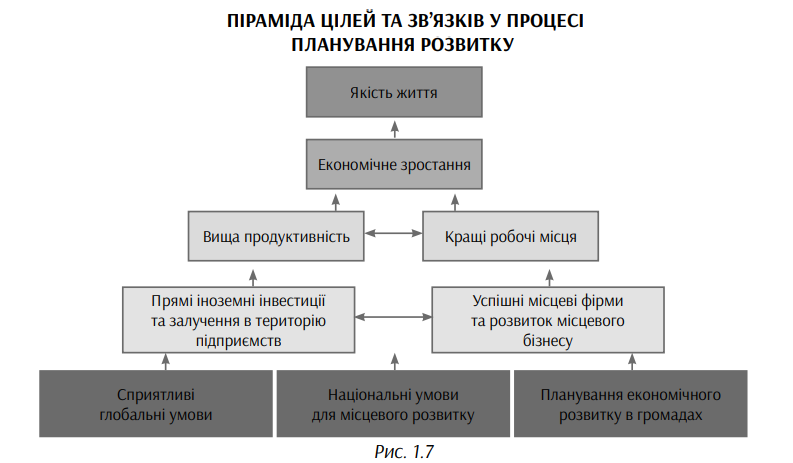 Рисунок 3.1 – Піраміда цілей та зв’язків у процесі планування розвиткуДжерело: складено автором на основі [51]Тому громади конкурують за залучення інвестицій хоча би кількох великих стратегічних підприємств багатонаціональних корпорацій у свою територію. Вони намагаються створити такі умови на своїй території , щоб стати привабливими, комфортними для праці та проживання, прозорими, відкритими і доступними для тих бізнесів, які хочуть бачити у себе.Конкуренція за розвиток своєї території відбувається не спонтанно, а системно, на основі і завдяки вдалому плануванню та розробці заходів, програм та проектів, які має здійснити громада відповідно до основних цілей розвитку.Загалом основні цілі планування спрямовані на те, щоб у першу чергу:1) створити якісні робочі місця для місцевого населення,2) забезпечити економічну стабільність у конкретній місцевості,3) сформувати диверсифіковану економічну базу.Для реалізації цих цілей плани дій повинні бути направлені на розвиток економіки та підвищення конкурентоспроможності територіальної громади і мають містити інструменти – заходи, програми та проекти, які націлені на залучення інвестицій, підтримку підприємництва, започаткування нових бізнесів, утримання наявних підприємств, розвиток місцевих ринків, створення кластерів, індустріальних інноваційних чи промислово-дослідних парків, діяльніcть бізнес-інкубаторів, бізнес-центрів, фондів підтримки бізнесу, налагодження міжмуніципальної співпраці, створення державно-приватних партнерств, здійснення маркетингу території , налагодження системи комунікації тощо.1.Підтримка розвитку існуючого та створення нового місцевого бізнесу: навчання, тренінги, консультації , інформація, супровід, пільгові та цільові кредити, спрощені умови отримання дозволів, доступ до оренди на початок діяльності, стимули, прозорий доступ до бізнес-орієнтованої інформації , кластери.2.Залучення бізнесу та інвестицій на територію: алгоритм процедури відкриття нового підприємства, дорожня карта інвестора, створення інвестиційних продуктів, дизайн території, підготовка промислових майданчиків, створення індустріальних парків, маркетинг залучення інвестицій на територію, розробка інвестиційних паспортів, промоція території, визначення конкурентних переваг, критерії для інвестора, пріоритети розвитку території тощо.3.Розвиток інституцій з місцевого розвитку: діяльність агенцій економічного розвитку чи агенцій місцевого та регіонального розвитку, центрів розвитку міст, бізнес-інкубаторів, бізнесцентрів, громадських організацій, асоціацій бізнесу, дозвільних центрів, центрів надання адміністративних послуг, торгово-промислових палат, інформаційно-консультативних центрів, агенцій з залучення інвестицій, фондів підтримки підприємництва тощо.1.Інструменти (програми, заходи, проекти) прямої підтримки:утримання існуючих підприємств, сприяння їхньому закріпленню та розширенню; підготовка земельних ділянок для інвестора;реалізація проекту «індустріальний парк»;супровід інвестора;доступний і прозорий алгоритм започаткування бізнесу, будівництва підприємства, введення в експлуатацію;залучення нового бізнесу та інвестицій;система місцевих стимулів та фінансової підтримки;розвиток промислових та економічних кластерів;підтримка експорту;підтримка розвитку малих і середніх підприємств;навчання, консультації , інформація;доступ до бізнес-орієнтованої інформації;результативна діяльність бізнес центру, бізнес інкубатора, інформаційної служби для бізнесу тощо.2.Інструменти (програми, заходи, проекти) опосередкованої підтримки:маркетинг території;розбудова системи комунікації;створення корпоративної культури в громаді;формування міжособистісної довіри та налагодження співпраці;науково-технологічні парки, промислові зони, індустріальні парки;розвиток дорожньої інфраструктури;покращення комунальної інфраструктури;розбудова відпочинкової інфраструктури;покращення благоустрою території тощо;удосконалення транспортного сполучення;розвиток людських ресурсів;створення успішного державно приватного партнерства;розвиток туризму;перепланування та реконструкція старих промислових ділянок та об’єктів нерухомості;відродження історичного центру міста.Центри послуг для бізнесу. Центри з надання послуг для бізнесу (бізнес-центри, центри підтримки бізнесу, агентства розвитку бізнесу тощо) – це різні назви структур з підтримки та розвитку бізнесу, призначені надавати місцевим підприємцям і підприємствам, частіше всього дрібним, малим і середнім, допомогу, якої вони потребують. Підтримка може включати низку послуг і програм – від навчання, консультування і наставництва (започаткування бізнесу, вибір бізнес ідеї, дослідження ринку, прогноз фінансових потоків, вибір системи оподаткування, розробка бізнес плану, підбір персоналу тощо) до кредитів та венчурного капталу (спектр таких послуг та програм, їх різноманіття здебільшого залежить від національного законодавства, розуміння, можливостей, бажання та ініціативності місцевих влад).Центри з надання послуг для бізнесу існують у великих і малих, міських і сільських муніципалітетах країн світу, які розвивають свої територіїЦентри розвитку бізнесу довели свою успішність і є особливо популярним інструментом розвитку громад в як у передових країнах, так і в країнах з перехідною економікою. Адже розвиток малого бізнесу – це нові робочі місця, зайнятість місцевого населення, соціальна стабільність, додаткові доходи, диверсифікація економіки.Якщо в центрі уваги місцевої влади перебуває підтримка інноваційних підприємств, то такий економічний розвиток може сприяти росту конкурентних переваг та різкому зростанню доходів громади внаслідок створення більшої доданої вартості.Звичайно, створення центру послуг для бізнесу потребує великих зусиль та витрат. Утримання приміщення, штат професійних і компетентних консультантів та тренерів, обладнання та інфраструктура – це все критично важливі аспекти. Відсутність однієї зі складових може привести до повної дискредитації ідеї центру. Такі центри, як правило, створюються у формі неприбуткової організації і утримуються за рахунок різних джерел: коштів муніципалітету, держави, грантів, проектів міжнародної технічної допомоги, доброчинних пожертв, соціального підприємництва та соціального партнерства тощо.Бізнес-інкубатори. Бізнес-інкубатори – це «програми», які реалізуються у відповідних приміщеннях та на відповідних для цього площах і призначені для забезпечення успішного старту та швидкого розвитку нового бізнесу за допомогою комплексу ресурсів і послуг з підтримки бізнесу, які пропонуються інкубатором. Такі послуги і ресурси надають як усередині бізнес-інкубатора, так і через мережу консультативних пунктів. Інкубатори різняться за способом надання послуг, за своєю організаційною структурою та типом клієнтів, яких вони обслуговують. Вони можуть бути профільними, тобто орієнованими на певний продукт чи послугу, наприклад, інноваційні інкубатори, інкубатори ІТ-технологій чи «зелені» інкубатори.Більшість інкубаторів пропонують своїм клієнтам офісні приміщення, спільні адміністративні послуги, а також професійне бізнес-консультування та супровід бізнесу. До типових послуг бізнес-інкубатора відносять: гнучкі умови оренди площ, за нижчою, ніж ринкова, ціною, офісні послуги для бізнесу, такі як відповіді на телефоні дзвінки, ведення бухгалтерського обліку, юридичні консультації , послуги секретаря, користування Інтернетом і копіювальним апаратом, бібліотекою чи кімнатою для переговорів, ділову і технічну допомогу як на місці, так і через мережу консультативних пунктів, сприяння в отриманні фінансування, допомогу у встановленні зв’язків з іншими підприємцями чи підприємствами.Основними ресурсами, необхідними для відкриття бізнес-інкубатора, є кошти на будівництво, обладнання, в залежності від типу інкубатора (виробництво, переробка, надання послуг, новітні технології тощо) та відповідний персонал. Відкриття бізнес-інкубатора – дуже складна і витратна справа, вона потребує ретельного опрацювання всіх кроків технічного завдання, всіх складових витрат, щоб робота не виявилася марною.Основна мета створення центрів послуг для бізнесу та бізнес-інкубаторів – це розвиток підприємництва, формування бізнес-ідеї та перетворення її у власну справу. Підприємницька діяльність створює робочі місця, нові підприємства, диверсифікує та пришвидшує розвиток громад. Враховуючи цю важливу роль підприємництва, міста мають вживати різноманітних заходів для заохочення розвитку бізнесу (шукати способи надання стартового капіталу, навчання, консультацій та технічної допомоги для започаткування та розвитку бізнесу тощо).Індустріальні парки. Індустріальний парк - це тип забудови території , спеціально спроектованої та відведеної для розміщення промислових і виробничих потужностей для ведення бізнесу та пов’язаної з ним діяльності. Індустріальні парки зазвичай розташовують у промислових зонах окремо від житлових і ділових районів. Призначення індустріальних парків – сприяння розвитку місцевих галузей промисловості. Індустріальні парки включають таку інфраструктуру, як дороги, мережі електропостачання, газопостачання, водопостачання, водовідведення. Індустріальним парком може управляти як державне агентство, так і приватне підприємство. Промислові парки можуть розрізнятися за спрямуванням та організацією. Останнім часом у розвинутих країнах спостерігається ріст кількості «еко-промислових парків» та «розумних парків». «Еко-промислові парки» – це парки, створені на базі концепції промислової екології , в яких підприємства співпрацюють одне з одним та місцевими громадами щодо зменшення шкідливих викидів і забруднення навколишнього середовища, ефективного використання ресурсів з метою досягнення сталого економічного зростання та поліпшення якості довкілля. «Розумні парки» об’єднують заклади освіти, науково-дослідницькі організації та науково-конструкторські компанії.Індустріальний парк – це дорогий об’єкт, кошти, вкладені в його створення є довгостроковими інвестиціями. Під час планування та організації парку необхідно досконало вивчити умови та послуги, які можуть приваблювати бізнес і утримувати його в рамках індустріального парку. Тому велику увагу слід приділити маркетингу. Успішно реалізований проект індустріального парку забезпечить: спрощення процедури отримання земельних ділянок інвесторами, покращення місцевої економіки внаслідок росту концентрації промисловості, захист довкілля у місті, диверсифікацію та розвиток підприємництва, створення нових робочих місць, ріст доходів мешканців та місцевих бюджетів, зростання доданої вартості у громаді, зростання конкурентоспроможності громади.Реалізація проекту «індустріальний парк» має великий ризик невдачі через помилки та недоліки економічного обґрунтування. Місцева влада може переоцінити свої починання, вважаючи, що вже сам по собі промисловий парк автоматично притягуватиме бізнес. Однак, якщо земельну ділянку просто назвати промисловим парком, то вона не буде мати жодної цінності для інвестора. Тому часто для зменшення ризиків і кращої оцінки потреб бізнесу індустріальні парки рекомендують створювати у формі державно-приватного партнерства.Основна мета створення індустріального парку – це залучення бізнесу та інвестицій у територію. Незважаючи на те, що залучення бізнесу та інвестицій є найбільш витратною функцією для громади, ця діяльність є надзвичайно важлива. Попри високу вартість, ризиковість та обмежену рентабельність заходів, пов’язаних із залученням інвесторів, діяльність із залучення бізнесу та інвестицій залишається чи не єдиною вартою уваги функцією кожної громади у процесі планування свого розвитку. Вплив бізнесу та інвестицій на економічний розвиток проявляється чітко і однозначно: у разі успіху одразу створюються нові підприємства та нові робочі місця, зростає іміджева привабливість будь-яких заходів в очах громади та пожвавлюється її активність.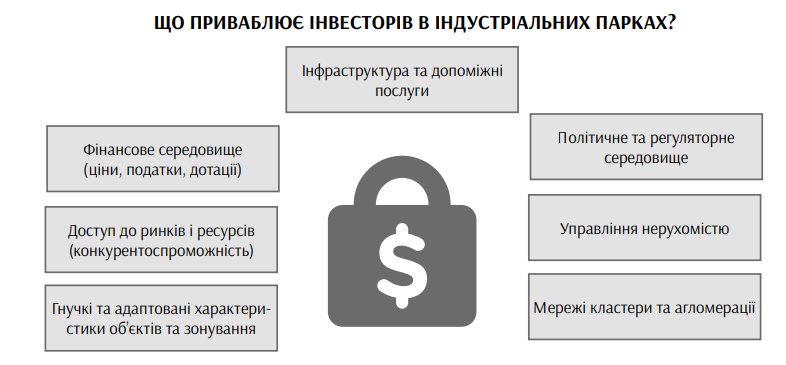 Рисунок 3.2 – Індустріальні парки для інвесторівДжерело: складено автором на основі [51]Правила в діяльності місцевих влад для забезпечення розвитку:Працювати над залученням продуктивних інвестицій (у т.ч. прямих іноземних інвестицій багатонаціональних корпорацій) та створенням високотехнологічних робочих місць.Сприяти розвитку бізнесу та формувати кластери (ланцюжки зростання доданої вартості). Розвивати інфраструктуру, впроваджувати енергоефективні технології , оптимізувати транспортні потоки та визначитися в поведінці із ТПВ.Розвивати партнерські стосунки з бізнесом (ДПП), спонукати бізнес до соціальної та етичної відповідальності.Стати партнером для громади, залучати громаду, змінювати її ментальність.Інтегрувати стратегічні плани у функціональну діяльність влади, враховуючи усі складові сталого розвиткуРеформувати структуру управління розвитком відповідно до завдань та цілей стратегії.Забезпечувати перманентне навчання персоналу.Працювати стратегічно, пам’ятаючи про головні економічні цілі.Працювати творчо, креативно та амбіційно (уникати «стандартних рецептів» або підходів типу «і ми так само»)Працювати прагматично (уникати намагань зробити неможливе, але визначати кожен наступний крок, який «треба» зробити на шляху розвитку).Працювати у партнерстві, тому що неможливо зробити всього самим, здійснювати лідерство непомітно, надаючи повноваження іншим. Працювати професійно,системно, чітко і кмітливо:визначати ключових партнерів та зацікавлених сторін;створювати партнерства, досягати консенсусу та щирої зацікавленості;розподіляти ролі та передавати відповідальність;постійно працювати над створенням та залученням додаткових ресурсів;роботу робити швидко та наполегливо, досягати результатів та утримувати  цілеспрямованість дії.Планування (стратегічне планування) – це потужний метод системної діяльності на об’єднання зусиль активної громади, бізнес-спільноти та влади на створення партнерства, що працює в першу чергу над формуванням сприятливого ділового клімату та зростанням конкурентоспроможності для успішного зростання бізнесу та залучення інвестицій з метою вирішення питань, пов’язаних з рівнем життя всіх мешканців громади. Влада та активна громада у цьому сенсі є двигуном формування сприятливих умов для залучення інвестицій та розвитку бізнесу, а сам бізнес є двигуном економічного розвитку. Вдало складений стратегічний план допомагає території досягнути конкурентних переваг.Висновки до розділу 3На основі проведеного аналізу, можна підсумувати, що територіальні громади очікують від Концепції реформування місцевого самоврядування та територіального устрою влади в Україні для вирішення таких питань:забезпечення правової основи добровільності об’єднання територіальних громад, в якому компетентними є органи місцевого самоврядування сформовані, здатні до здійснення лише власних і делеговані повноваження;дотримання принципу субсидіарності, який передбачає передачу функцій від місцеві органи виконавчої влади та територіальні органи центральних органів виконавчої влади до органів місцевого самоврядування, які мають найбільш тісний контакт з громадянами;запобігання дублюванню законних повноважень, функції та завдання місцевого самоврядування органи на різних рівнях;забезпечення відкритості та підзвітності перед територіальних громад населення місцевого діяльності органів самоврядування та їх посадові особи;створення достатньої матеріальної, фінансової або організаційні умови забезпечення виконання завдань здійснення органів місцевого самоврядування;реформування органів державної влади на місцях і регіональних рівнів за принципом оптимальності надання адміністративних та соціальних послуг в населення, що зменшує диспропорції в доступ громадян до цих послуг або їх якість;розробка механізмів моніторингу якості надання державних та інших визначених законом послуг до населення;максимальне залучення територіальних громад мешканців в управлінських рішеннях, сприяючи в подальший розвиток сучасних форм прямого демократична участь на місцях.ВИСНОВКИУ сучасному світі існують різні виклики, такі як економічні кризи, глобальні пандемії та зміни клімату, які мають значний вплив на фінансову стійкість і розвиток місцевих громад. На сьогодні процес децентралізації завершено, територіальні громади отримали більше повноважень та відповідальності. Розуміння факторів, які сприяють фінансовій стійкості та розвитку цих громад, має вирішальне значення для забезпечення їхньої ефективності та життєздатності, а також можливостей для вдосконалення державного управління, оптимізації витрат та більш ефективного використання ресурсів. У роботі досліджено чинники підвищення фінансової спроможності та розвитку територіальних громад у контексті сучасних викликів, визначено внутрішні та зовнішні фактори підвищення фінансової спроможності територіальних громад, окреслено переваги конкурентоспроможності територіальних громад та визначено основні ознаки зміцнення їх фінансової стійкості, розглянуто можливості місцевих громад щодо визначення інвестиційної привабливості їх території, обліку наявних ресурсів і способів їх використання, використання робочої сили, а також вигод, які можуть виникнути під час переміщення підприємств внаслідок активних збройних конфліктів. на значній території країни.Визначено, що в умовах реформування місцеве самоврядування та територіальний устрій органу влади відбуваються зміни в юридичних повноваженнях різні органи державної влади та місцевого самоврядування тіла. На даному етапі децентралізації це так необхідно розширити правові повноваження громад в земельні питання. Об’єднані територіальні громади довели свою ефективність і можливість вирішення надзвичайно складні питання, відповідати за їх рішення. Тому необхідно прийняти закон як якнайшвидше, що дозволяє об’єднати територіальних громад впливати на землі на їх території, в тому числі за межами населених пунктів.Доведено, що передача більшої кількості юридичних повноважень до органів місцевого самоврядування супроводжується одночасне підвищення відповідальності органів.Зміцнення позицій місцевого самоврядування в країна підвищить відповідальність перед громадянами для забезпечення гідного рівня життя. В останні роки, відбулися зміни в делегованих законодавчих повноваженнях виконавчих органів сільських, селищних, міських рад, а саме участь у державній регуляторній політиці впровадження та організаційна підтримка в надання адміністративних послуг органами виконавчої влади через центри надання адміністративних послуг.Зазначається, що для оптимального розподілу повноважень між органами місцевого самоврядування та органи виконавчої влади різних рівнів адміністративно-територіальний устрій це необхідно забезпечити: вдосконалення системи прийняття управлінських рішень розроблення та контроль за їх виконанням; достатнє визначення податкової бази, що дозволить органи місцевого самоврядування для здійснення повноважень з урахуванням об'єктивних критеріїв для фінансування делегованих юридичних повноважень.На основі проведеного аналізу, можна підсумувати, що територіальні громади очікують від Концепції реформування місцевого самоврядування та територіального устрою влади в Україні для вирішення таких питань:забезпечення правової основи добровільності об’єднання територіальних громад, в якому компетентними є органи місцевого самоврядування сформовані, здатні до здійснення лише власних і делеговані повноваження;дотримання принципу субсидіарності, який передбачає передачу функцій від місцеві органи виконавчої влади та територіальні органи центральних органів виконавчої влади до органів місцевого самоврядування, які мають найбільш тісний контакт з громадянами;запобігання дублюванню законних повноважень, функції та завдання місцевого самоврядування органи на різних рівнях;забезпечення відкритості та підзвітності перед територіальних громад населення місцевого діяльності органів самоврядування та їх посадові особи;створення достатньої матеріальної, фінансової або організаційні умови забезпечення виконання завдань здійснення органів місцевого самоврядування;реформування органів державної влади на місцях і регіональних рівнів за принципом оптимальності надання адміністративних та соціальних послуг в населення, що зменшує диспропорції в доступ громадян до цих послуг або їх якість;розробка механізмів моніторингу якості надання державних та інших визначених законом послуг до населення;максимальне залучення територіальних громад мешканців в управлінських рішеннях, сприяючи в подальший розвиток сучасних форм прямого демократична участь на місцях.СПИСОК ВИКОРИСТАНИХ ДЖЕРЕЛShaffer R. Community Economics. Economic Structure and Change in Smaller Communities. Ames: Iowa State University Press, 1989. 322 p.Бодрова І.І. Концептуальні підходи визначення поняття територіальної громади. Державне будівництво і місцеве самоврядування. 2004. Вип. 7. С. 62-72.Корнієнко М. Пошук варіантів місцевого самоврядування ще продовжується. Місцеве та регіональне самоврядування України. 1994. Вип. 4(9). С. 17.Кампо В. Деякі проблеми становлення і розвитку місцевого самоврядування. Місцеве та регіональне самоврядування України. 1993. Вип. 12(45). С. 70-71.Батанов О.В. Територіальні громади як первинні суб’єкти місцевого самоврядування в Україні: проблеми класифікації. Наукові праці Одеської національної юридичної академії. 2002. Т. 1. С. 137.Наврузов Ю.В. Системне визначення поняття категорії «громада». Актуальні проблеми державного управління: зб. наук. пр. Університету академії державного управління. 2000. Вип. 4. С. 223-228.Грінченко Б., Драгоманов М. Діалоги про українську національну справу. Київ, 1994. 288 с.Лущагіна Т. Теорія громади в політичній концепції І. Франка: наук. пр. Т. 122. Вип. 109.Франко І. Що таке громада і чим вона повинна бути? Збірник творів: У 50 т. К., 1985. Т. 44. Кн. 1.Монастирський Г. Л. Модернізаційна парадигма управління економічним розвитком територіальних спільнот базового рівня. Вісник національної академії державного управління. 2010. № 4. С. 166-174.Монастирський Г. Л. Гіпотеза дослідження територіальної спільноти базового рівня як економічної системи. Вісник економічної науки України. 2008. № 1. С. 141-147.Бондарук Т. Г. Регулювання та фінансове забезпечення розвитку місцевого самоврядування: автореф. дис. … д.е.н.: спец. 08.00.03. Київ, 2010.Патнэм Р. Чтобы демократия сработала: Гражданские традиции в современной Италии. М.: AdMarginem, 1996.У чому причина успіху Швейцарії? URL: http://terhromady.info/international/schweiz-erfolg (дата звернення: 10.05.2023).Статут територіальної громади м. Львова. URL: https://drive.google.com/file/d/0B0PTO1PMFOredjdVbUhVQU9qdk93TnBMSDV3NGNvd3NsaXhz/view (дата звернення: 10.05.2023).Лазебник Л. Щодо теорії фінансової політики: дослідження в координатах організаційноекономічних відносин. Актуальні проблеми економіки. 2006. № 9(63). С. 51-64.Ковалюк О.М. Фінансовий механізм економіки. Фінанси України. 2001. № 9. С. 22-29.Методи державного регулювання регіоонального розвитку. URL: http://stud.com.ua/49722/ekonomika/metodi_derzhavnogo_regulyuvannya_regionalnogo_rozvitku (дата звернення: 10.05.2023).Бланкард Ш. Фінансове вирівнювання, його необхідність та принципи здійснення. URL: http://pidruchniki.com/79147/finansi/finansove_virivnyuvannya_byudzhetne_regulyuvannya (дата звернення: 10.05.2023).Мельник С.І., Щербина І.Ф. Складання, розгляд та затвердження місцевих бюджетів на основі положень Бюджетного кодексу України: навч. посіб. К.: Міленіум, 2002. 276 с.Романенко О. Фінанси: підручник. Київ: Центр навчальної літератури, 2006. 312 с.Опарін В.М. Домінанти та пріоритети фінансового вирівнювання в Україні. Фінанси України. 2015. № 6. С. 29-42. Арабчук Я. І. Фінансова децентралізація – основна складова спроможної громади. Теорія та практика державного управління і місцевого самоврядування. 2016. № 1. URL: http://nbuv.gov.ua/UJRN/Ttpdu_2016_1_20. (дата звернення: 10.05.2023). Бюджетний кодекс України № 2456-VI. Відомості Верховної Ради України. URL: http://zakon5.rada.gov.ua/laws/ show/2456-17 (дата звернення: 10.05.2023). Возняк Г. В. Переваги та ризики бюджетної децентралізації: теоретико-методологічні аспекти. Проблеми економіки. 2015. № 2. С. 253–257. Гройсман В.Б. Ukraynia-nini-blizka-do-vtilennyakhartiy-mistsevogo-samovryaduvannya from. 2017. URL: http//www.unn.com.ua/uk/news/15100373 (дата звернення: 10.05.2023). Інтеграція та самоорганізація аграрного бізнесу в умовах децентралізації влади: монографія / [Лупенко Ю.О., Кропивко М.Ф., Малік М.Й. та ін.] ; за ред. М.Ф. Кропивка, В. В. Россохи. Київ: ННЦ «ІАЕ», 2015. С. 482. Луніна І. О. Розвиток бюджетної децентралізації в Україні. Київ: ДУ «Інститут економіки та прогнозування НАН України», 2016. 70 с.Податковий кодекс України № 2755-VI. Відомості Верховної Ради України. URL: уhttp://zakon.rada.gov.ua/go/2755-17 (дата звернення: 10.09.2023).Про добровільне об’єднання територіальних громад: Закон України від 05.02. 2015 року №157-VIII/Верховна Рада України. URL: http://zakon3.rada.gov.ua/laws/show/157-19 (дата звернення: 10.09.2023). Про затвердження середньострокового плану пріоритетних дій Уряду до 2020 року та плану пріоритетних дій Уряду на 2017 рік: Розпорядження Кабінету Міністрів України від 03.04.2017 р. № 275-р. /Верховна Рада України. URL: https://zakon.rada.gov.ua/laws/show/275-2017-%D1%80 (дата звернення: 10.05.2023).Батанов О. Територіальна громада  – первинний суб’єкт муніципальної влади в Україні: поняття та ознаки. Вісник центральної виборчої комісії. 2008. № 2(12). С. 46–52.Бодрова І.І. Концептуальні підходи визначення поняття територіальної громади. Державне будівництво і місцеве самоврядування. 2004. Вип. 7. С. 62-72.Монастирський Г. Л. Модернізаційна парадигма управління економічним розвитком територіальних спільнот базового рівня. Вісник Національної академії державного управління при Президентові України. 2010. №4. С. 166-174.Муркович Л. Територіальна громада як суб’єкт місцевого самоврядування в Україні: теоретичні аспекти. Державне управління та місцеве самоврядування. 2010. Вип. 2. С. 320-328. URL: http://www.dbuapa.dp.ua/vidavnictvo/2010/2010_02(5)/10mliuta.pdf (дата звернення: 10.05.2023).Громади України: на шляху відродження / Відповідальний за випуск К. Гуриєнко. Київ : Ай-Бі, 2002. 279 с.Васильченко Г., Парасюк І., Єременко Н. Планування розвитку територіальних громад. Навчальний посібник для посадових осіб місцевого самоврядування. Київ : ТОВ «ПІДПРИЄМСТВО «ВІ ЕН ЕЙ», 2015. 256 с.Ганущак Ю. Реформа територіальної організації влади. Швейцарсько-український проект «Підтримка децентралізації в Україні – DESPRO». Київ : ТОВ «Софія-A». 2013.160 с.Цілі сталого розвитку 2016-2030. URL: http://www.un.org.ua/ua/tsili-rozvytku- tysiacholittia/tsili-staloho-rozvytku (дата звернення: 10.09.2023). Керівництво зі стратегії досліджень та інновацій для смарт спеціалізації. URL: http://www.minregion.gov.ua/wp-content/uploads/2019/04/Kerivnitstvo- Smart-Spetsializatsiyi-DG-JRC-skrocheniy-ukr.-pereklad-1-1.pdf (дата звернення: 10.10.2023).Закон України «Про співробітництво територіальних громад» №1508-VII від 17 червня 2014 року, який набув чинності 25 липня 2014 року / Верховна Рада України. URL: http://zakon2.rada.gov.ua/laws/show/1508-18 (дата звернення: 10.09.2023). Три роки децентралізації в Україні: найважливіші цифри. URL: http://decentralization.gov.ua/infographics/item/id/37 (дата звернення: 10.09.2023). Моніторинг процесу децентралізації влади та реформування місцевого самоврядування станом на 10 травня 2018. URL: http://decentralization.gov.ua/uploads/library/file/260/%D0%9C%D0%BE%D0%BD%D1%96%D1%82%D0%BE%D1%80%D0%B8%D0%BD%D0%B3__10.05.2018.pdf (дата звернення: 10.09.2023). Котенко Н.В., Решетняк Я.В. Фіскальна децентралізація: досвід вразливості сільських територіальних громад в Україні. ІV Міжнародна науково-практична конференція «Фінансові аспекти розвитку держави, регіонів та суб'єктів господарювання: сучасний стан та перспективи» м. Одеса. Травень. 2017. С. 243–245.Анатолій Мельничук, Остапенко Павло. ДЕЦЕНТРАЛІЗАЦІЯ ВЛАДИ: реформа № 1 [аналітичні записки]. Київ: ЦОП «Глобус» ФОП Кравченко Я.О., 2016. 35 с. Костель М.В., Решетняк Я.В. Фінансова децентралізація. Переваги та недоліки на локальному рівні. Всеукраїнська науково-практична конференція студентів, аспірантів і молодих вчених «Економічні проблеми сталого розвитку», присвячена 80-річчю з дня народження професора Олега Балацького, м. Суми, 2017. URL: http://essuir.sumdu.edu.ua (дата звернення: 10.09.2023). Закон України «Про внесення змін до Податкового кодексу України та деяких законодавчих актів щодо податкової реформи» № 71-VIII від 28.12.2014 року / Верховна Рада України. URL: http://zakon3.rada.gov.ua/laws/show/71-19 (дата звернення: 10.10.2023).. Податковий кодекс України вiд 02.12.2010 № 2755-VI / Верховна Рада України. URL: http://zakon1.rada.gov.ua/cgi_bin/laws/main.cgi?page=1&nreg=2755-17 (дата звернення: 10.10.2023). Тютюник І.В., Решетняк Я.В. Фінансова децентралізація в Україні: можливості та загрози для забезпечення сталого розвитку територіальних громад. Економіка та держава. 2017. №. 12. С. 43–47. «Кодекс камікадзе»: що пропонує бюджетна реформа Арсенія Яценюка / Forbes Україна. URL: http://forbes.net.ua/ua/nation/1385217-kodeks-kamikadze-shcho-proponue-byudzhetna-reforma-arseniya-yacenyuka (дата звернення: 10.10.2023). Державна інфраструктурна субвенція об'єднаним громадам – використання у 2016 році. URL: http://decentralization.gov.ua/infographics/item/id/32(дата звернення: 10.10.2023). ДОДАТКИДекларація академічної доброчесності здобувача вищої освіти ЗНУЯ, Єрмак Віталій Миколайович, студент___2___курсу магістратури, форми навчання__денна__, факультету__економічного__, спеціальності_051 «Економіка», адреса електронної пошти aestus2016@gmail.com:підтверджую, що написана мною кваліфікаційна робота на тему «Тенденції та перспективи розвитку об'єднаних територіальних громад в умовах сучасних викликів» відповідає вимогам академічної доброчесності та не містить порушень, що визначені у ст. 42 Закону України «Про освіту», зі змістом яких ознайомлена;заявляю, що надана мною для перевірки електронна версія роботи є ідентичною її друкованій версії;згодна на перевірку моєї роботи на відповідність критеріям академічної доброчесності у будь-який спосіб, у тому числі за допомогою Інтернет-системи, а також на архівування роботи в базі даних цієї системи.Дата__________	Підпис___________	        Єрмак В.М.Дата__________	Підпис___________	        Гамова О.В.РозділПІП, посадаконсультантаПідпис, датаПідпис, датаРозділПІП, посадаконсультантаЗавданнявидавЗавданняприйнявВступГамова О.В., професор12.09.202312.09.2023 І розділГамова О.В., професор18.09.202318.09.2023ІІ розділГамова О.В., професор16.09.202316.09.2023ІІІ розділГамова О.В., професор13.11.202313.11.2023Висновки Гамова О.В., професор13.11.202313.11.2023№ з/пНазва етапів дипломногопроекту (роботи)Термін виконання етапівпроєкту (роботи)Примітка1Вибір теми19.06.202319.06.20232Складання робочого плану26.06.202326.06.20233Підбір літератури та вивчення літературних джерел07.08.202307.08.20234Складання плану11.09.202311.09.20235Виконання вступу12.09.202312.09.20236Виконання розділу 118.09.202318.09.20237Виконання розділу 216.10.202316.10.20238Виконання розділу 313.11.202313.11.20239Формулювання загальних висновків20.11.202320.11.202310Подання роботи на кафедру на передзахист22.11.202322.11.202311Попередній захист роботи на кафедрі24.11.202324.11.202312Оформлення роботи та проходження нормоконтролю27.11.202327.11.202313Одержання відгуку та рецензії27.11.202327.11.202314Подання остаточного варіанту роботи на кафедру04.12.202304.12.2023Завдання на кваліфікаційну роботу…………………………………………….3Реферат……………………………………………………………………………4Summary…………………………………………………………………………...5Перелік умовних посилань, символів, одиниць, скорочень і термінів….........8ВСТУП …………………………………………………………………………...91 Теоретичні ОСНОВИ ДОСЛІДЖЕННЯ об'єднаних територіальних громад….........................................................................111.1 Теоретичні підходи до визначення територіальної громади як суб’єкт управління……...………………………………………………………..111.2 Розвиток територіальних громад…………………………………..…221.3 Фінансово-економічні механізми регулювання соціально-економічного розвитку територіальних громад………………………………..26Висновки до розділу 1……………………………………………………352 АНАЛІЗ розвитку об'єднаних територіальних громад в умовах сучасних викликів...............................................................362.1 Оцінка сучасного стану та напрями розвитку об’єднаних територіальних громад в умовах децентралізації...............................................362.2 Вплив глобалізації на розвиток громад…………………………….432.3 Проблеми розвитку об’єднаних територіальних громад в Україні……………………………………………………………………………57Висновки до розділу 2……………………………………………………643 НАПРЯМИ РОЗВИТКУ ТЕРИТОРІАЛЬНИХ ГРОМАД В УКРАЇНІ…………………………………………………………………..………663.1 Перспективні напрями розвитку об’єднаних територіальних громад……………………………………………………………………………..663.2 Інструменти планування розвитку громад в Україні…………………………………………………………………………….75Висновки до розділу 3……………….……………………………………86ВИСНОВКИ………………………….……………………………………87СПИСОК ВИКОРИСТАНИХ ДЖЕРЕЛ………………………………....91ДОДАТОК А. Декларація академічної доброчесності……....………..97СкороченняСлово/словосполучення/ЄСЄвропейський СоюзОТГОб'єднані територіальні громади